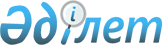 Об утверждении Перечня лекарственных средств и медицинских изделий для бесплатного и (или) льготного амбулаторного обеспечения отдельных категорий граждан Республики Казахстан с определенными заболеваниями (состояниями)Приказ Министра здравоохранения Республики Казахстан от 5 августа 2021 года № ҚР ДСМ - 75. Зарегистрирован в Министерстве юстиции Республики Казахстан 6 августа 2021 года № 23885
      В соответствии с подпунктом 47)  статьи 7 Кодекса Республики Казахстан от 7 июля 2020 года "О здоровье народа и системе здравоохранения" ПРИКАЗЫВАЮ:
      1. Утвердить Перечень лекарственных средств и медицинских изделий для бесплатного и (или) льготного амбулаторного обеспечения отдельных категорий граждан Республики Казахстан с определенными заболеваниями (состояниями) согласно приложению 1 к настоящему приказу.
      2. Признать утратившими силу некоторые приказы Министерства здравоохранения Республики Казахстан согласно приложению 2 к настоящему приказу.
      3. Департаменту лекарственной политики Министерства здравоохранения Республики Казахстан в установленном законодательством порядке Республики Казахстан обеспечить:
      1) государственную регистрацию настоящего приказа в Министерстве юстиции Республики Казахстан;
      2) размещение настоящего приказа на интернет-ресурсе Министерства здравоохранения Республики Казахстан после его официального опубликования;
      3) в течение десяти рабочих дней после государственной регистрации настоящего приказа в Министерстве юстиции Республики Казахстан представление в Юридический департамент Министерства здравоохранения Республики Казахстан сведений об исполнении мероприятий, предусмотренных подпунктами 1) и 2) настоящего пункта.
      4. Контроль за исполнением настоящего приказа возложить на курирующего вице-министра здравоохранения Республики Казахстан.
      5. Настоящий приказ вводится в действие по истечении десяти календарных дней после дня его первого официального опубликования. Перечень лекарственных средств и медицинских изделий для бесплатного и (или) льготного амбулаторного обеспечения отдельных категорий граждан Республики Казахстан с определенными заболеваниями (состояниями) Перечень утративших силу некоторых приказов Министерства здравоохранения Республики Казахстан
      1. Приказ Министра здравоохранения Республики Казахстан от 29 августа 2017 года № 666 "Об утверждении Перечня лекарственных средств и медицинских изделий в рамках гарантированного объема бесплатной медицинской помощи и в системе обязательного социального медицинского страхования, в том числе отдельных категорий граждан с определенными заболеваниями (состояниями) бесплатными и (или) льготными лекарственными средствами, медицинскими изделиями и специализированными лечебными продуктами на амбулаторном уровне" (зарегистрирован в Реестре государственной регистрации нормативных актов под № 15724);
      2. Приказ Министра здравоохранения Республики Казахстан от 14 марта 2018 года № 105 "О внесении изменений в приказ Министра здравоохранения Республики Казахстан от 29 августа 2017 года № 666 "Об утверждении Перечня лекарственных средств и изделий медицинского назначения для обеспечения граждан в рамках гарантированного объема бесплатной медицинской помощи и в системе обязательного cоциального медицинского страхования, в том числе отдельных категорий граждан с определенными заболеваниями (состояниями) бесплатными и (или) льготными лекарственными средствами, изделиями медицинского назначения и специализированными лечебными продуктами на амбулаторном уровне" (зарегистрирован в Реестре государственной регистрации нормативных правовых актов под № 16618);
      3. Приказ Министра здравоохранения Республики Казахстан от 14 мая 2019 года № ҚР ДСМ-76 "О внесении изменений в приказ Министра здравоохранения Республики Казахстан от 29 августа 2017 года № 666 "Об утверждении Перечня лекарственных средств и изделий медицинского назначения в рамках гарантированного объема бесплатной медицинской помощи, в том числе отдельных категорий граждан с определенными заболеваниями (состояниями) бесплатными и (или) льготными лекарственными средствами и специализированными лечебными продуктами на амбулаторном уровне" (зарегистрирован в Реестре государственной регистрации нормативных правовых актов под № 18678);
      4. Приказ Министра здравоохранения Республики Казахстан от 9 января 2020 года № ҚР ДСМ-1/2020 "О внесении изменений в приказ Министра здравоохранения Республики Казахстан от 29 августа 2017 года № 666 "Об утверждении Перечня лекарственных средств и медицинских изделий в рамках гарантированного объема бесплатной медицинской помощи, в том числе отдельных категорий граждан с определенными заболеваниями (состояниями) бесплатными и (или) льготными лекарственными средствами и медицинскими изделиями на амбулаторном уровне" (зарегистрирован в Реестре государственной регистрации нормативных правовых актов под № 19852);
      5. Приказ Министра здравоохранения Республики Казахстан от 28 июля 2020 года № ҚР ДСМ-88/2020 "О внесении дополнения в приказ Министра здравоохранения Республики Казахстан от 29 августа 2017 года № 666 "Об утверждении Перечня лекарственных средств и медицинских изделий в рамках гарантированного объема бесплатной медицинской помощи и в системе обязательного социального медицинского страхования, в том числе отдельных категорий граждан с определенными заболеваниями (состояниями) бесплатными и (или) льготными лекарственными средствами, медицинскими изделиями и специализированными лечебными продуктами на амбулаторном уровне" (зарегистрирован в Реестре государственной регистрации нормативных правовых актов под № 21021).
					© 2012. РГП на ПХВ «Институт законодательства и правовой информации Республики Казахстан» Министерства юстиции Республики Казахстан
				
      Министр здравоохранения
Республики Казахстан 

А. Цой
Приложение 1 к приказу
Министр здравоохранения
Республики Казахстан
от 5 августа 2021 года № ҚР ДСМ - 75
1. Лекарственные средства в рамках гарантированного объема бесплатной медицинской помощи
1. Лекарственные средства в рамках гарантированного объема бесплатной медицинской помощи
1. Лекарственные средства в рамках гарантированного объема бесплатной медицинской помощи
1. Лекарственные средства в рамках гарантированного объема бесплатной медицинской помощи
1. Лекарственные средства в рамках гарантированного объема бесплатной медицинской помощи
1. Лекарственные средства в рамках гарантированного объема бесплатной медицинской помощи
1. Лекарственные средства в рамках гарантированного объема бесплатной медицинской помощи
№
Код МКБ-10
Наименование заболевания (состояния)
Категория граждан
Показания (степень, стадия, тяжесть течения) для назначения лекарственных средств
Наименование лекарственных средств (лекарственная форма) или медицинских изделий или специализированных лечебных продуктов
Код анатомо-терапевтическо-химической (АТХ) классификации
Болезни системы кровообращения
Болезни системы кровообращения
Болезни системы кровообращения
Болезни системы кровообращения
Болезни системы кровообращения
Болезни системы кровообращения
Болезни системы кровообращения
1
I20- I25
Ишемическая болезнь сердца
Все категории, состоящие на диспансерном учете
Больные после стентирования коронарных сосудов, аортокоронарного шунтирования, инфаркта миокарда. Стенокардия напряжения III-IV ФК
Клопидогрел, таблетка
B01AC04
1
I20- I25
Ишемическая болезнь сердца
Все категории, состоящие на диспансерном учете
Больные после стентирования коронарных сосудов, аортокоронарного шунтирования, инфаркта миокарда. Стенокардия напряжения III-IV ФК
Ацетилсалициловая кислота, таблетка
B01AC06
1
I20- I25
Ишемическая болезнь сердца
Все категории, состоящие на диспансерном учете
Больные после стентирования коронарных сосудов, аортокоронарного шунтирования, инфаркта миокарда. Стенокардия напряжения III-IV ФК
Тикагрелор, таблетка
B01AC24
1
I20- I25
Ишемическая болезнь сердца
Все категории, состоящие на диспансерном учете
Больные после стентирования коронарных сосудов, аортокоронарного шунтирования, инфаркта миокарда. Стенокардия напряжения III-IV ФК
Нитроглицерин, аэрозоль подъязычный, спрей подъязычный дозированный, таблетка подъязычная
C01DA02
1
I20- I25
Ишемическая болезнь сердца
Все категории, состоящие на диспансерном учете
Больные после стентирования коронарных сосудов, аортокоронарного шунтирования, инфаркта миокарда. Стенокардия напряжения III-IV ФК
Изосорбида динитрат, спрей, таблетка
C01DA08
1
I20- I25
Ишемическая болезнь сердца
Все категории, состоящие на диспансерном учете
Больные после стентирования коронарных сосудов, аортокоронарного шунтирования, инфаркта миокарда. Стенокардия напряжения III-IV ФК
Бисопролол, таблетка
C07AB07
1
I20- I25
Ишемическая болезнь сердца
Все категории, состоящие на диспансерном учете
Больные после стентирования коронарных сосудов, аортокоронарного шунтирования, инфаркта миокарда. Стенокардия напряжения III-IV ФК
Амлодипин, таблетка
C08CA01
1
I20- I25
Ишемическая болезнь сердца
Все категории, состоящие на диспансерном учете
Больные после стентирования коронарных сосудов, аортокоронарного шунтирования, инфаркта миокарда. Стенокардия напряжения III-IV ФК
Аторвастатин, таблетка
C10AA05
2
I10- I15
Артериальная гипертензия
Все категории, состоящие на диспансерном учете
2-4 степени риска; симптоматическая артериальная гипертензия при хронических заболеваниях почек
Индапамид, таблетка, капсула
C03BA11
2
I10- I15
Артериальная гипертензия
Все категории, состоящие на диспансерном учете
2-4 степени риска; симптоматическая артериальная гипертензия при хронических заболеваниях почек
Метопролол, таблетка
C07AB02
2
I10- I15
Артериальная гипертензия
Все категории, состоящие на диспансерном учете
2-4 степени риска; симптоматическая артериальная гипертензия при хронических заболеваниях почек
Бисопролол, таблетка
C07AB07
2
I10- I15
Артериальная гипертензия
Все категории, состоящие на диспансерном учете
2-4 степени риска; симптоматическая артериальная гипертензия при хронических заболеваниях почек
Амлодипин, таблетка
C08CA01
2
I10- I15
Артериальная гипертензия
Все категории, состоящие на диспансерном учете
2-4 степени риска; симптоматическая артериальная гипертензия при хронических заболеваниях почек
Эналаприл, таблетка
C09AA02
2
I10- I15
Артериальная гипертензия
Все категории, состоящие на диспансерном учете
2-4 степени риска; симптоматическая артериальная гипертензия при хронических заболеваниях почек
Периндоприл, таблетка
C09AA04
2
I10- I15
Артериальная гипертензия
Все категории, состоящие на диспансерном учете
2-4 степени риска; симптоматическая артериальная гипертензия при хронических заболеваниях почек
Фозиноприл, таблетка
C09AA09
2
I10- I15
Артериальная гипертензия
Все категории, состоящие на диспансерном учете
2-4 степени риска; симптоматическая артериальная гипертензия при хронических заболеваниях почек
Кандесартан, таблетка
C09CA06
2
I10- I15
Артериальная гипертензия
Все категории, состоящие на диспансерном учете
При неэффективности базовой терапии
Моксонидин, таблетка
C02AC05
3
I47, I48
Аритмии
Все категории, состоящие на диспансерном учете
Фибрилляция предсердий (пароксизмальная, персистирующая, постоянная), в том числе после выполнения радиочастотной аблации (РЧА)
Варфарин, таблетка
B01AA03
3
I47, I48
Аритмии
Все категории, состоящие на диспансерном учете
Фибрилляция предсердий (пароксизмальная, персистирующая, постоянная), в том числе после выполнения радиочастотной аблации (РЧА)
Дабигатрана этексилат, капсулы
B01AE07
3
I47, I48
Аритмии
Все категории, состоящие на диспансерном учете
Фибрилляция предсердий (пароксизмальная, персистирующая, постоянная), в том числе после выполнения радиочастотной аблации (РЧА)
Дигоксин, таблетка
C01AA05
3
I47, I48
Аритмии
Все категории, состоящие на диспансерном учете
Фибрилляция предсердий (пароксизмальная, персистирующая, постоянная), в том числе после выполнения радиочастотной аблации (РЧА)
Пропафенон, таблетка
C01BC03
3
I47, I48
Аритмии
Все категории, состоящие на диспансерном учете
Фибрилляция предсердий (пароксизмальная, персистирующая, постоянная), в том числе после выполнения радиочастотной аблации (РЧА)
Амиодарон, таблетка
C01BD01
3
I47, I48
Аритмии
Все категории, состоящие на диспансерном учете
Фибрилляция предсердий (пароксизмальная, персистирующая, постоянная), в том числе после выполнения радиочастотной аблации (РЧА)
Бисопролол, таблетка
C07AB07
3
I47, I48
Аритмии
Все категории, состоящие на диспансерном учете
Фибрилляция предсердий (пароксизмальная, персистирующая, постоянная), в том числе после выполнения радиочастотной аблации (РЧА)
Верапамил, таблетка, капсула
C08DA01
4
I50,I42
Хроническая сердечная недостаточность
Все категории, состоящие на диспансерном учете
II-IV функциональные классы по NYHA, в том числе дилатационная кардиомиопатия и другие причины хронической сердечной недостаточности, не связанные с артериальной гипертензией и ишемической болезнью сердца
Дигоксин, таблетка
C01AA05
4
I50,I42
Хроническая сердечная недостаточность
Все категории, состоящие на диспансерном учете
II-IV функциональные классы по NYHA, в том числе дилатационная кардиомиопатия и другие причины хронической сердечной недостаточности, не связанные с артериальной гипертензией и ишемической болезнью сердца
Торасемид, таблетка
C03CA04
4
I50,I42
Хроническая сердечная недостаточность
Все категории, состоящие на диспансерном учете
II-IV функциональные классы по NYHA, в том числе дилатационная кардиомиопатия и другие причины хронической сердечной недостаточности, не связанные с артериальной гипертензией и ишемической болезнью сердца
Спиронолактон, таблетка, капсула
C03DA01
4
I50,I42
Хроническая сердечная недостаточность
Все категории, состоящие на диспансерном учете
II-IV функциональные классы по NYHA, в том числе дилатационная кардиомиопатия и другие причины хронической сердечной недостаточности, не связанные с артериальной гипертензией и ишемической болезнью сердца
Бисопролол, таблетка
C07AB07
4
I50,I42
Хроническая сердечная недостаточность
Все категории, состоящие на диспансерном учете
II-IV функциональные классы по NYHA, в том числе дилатационная кардиомиопатия и другие причины хронической сердечной недостаточности, не связанные с артериальной гипертензией и ишемической болезнью сердца
Карведилол, таблетка
C07AG02
4
I50,I42
Хроническая сердечная недостаточность
Все категории, состоящие на диспансерном учете
II-IV функциональные классы по NYHA, в том числе дилатационная кардиомиопатия и другие причины хронической сердечной недостаточности, не связанные с артериальной гипертензией и ишемической болезнью сердца
Рамиприл, таблетка, капсула
C09AA05
4
I50,I42
Хроническая сердечная недостаточность
Все категории, состоящие на диспансерном учете
II-IV функциональные классы по NYHA, в том числе дилатационная кардиомиопатия и другие причины хронической сердечной недостаточности, не связанные с артериальной гипертензией и ишемической болезнью сердца
Кандесартан, таблетка
C09CA06
5
I05-I09, I34-I39
Поражения клапанов сердца (больные с протезированными клапанами сердца)
Все категории, состоящие на диспансерном учете
Все стадии и степени тяжести
Варфарин, таблетка
B01AA03
6
I27.0
Первичная легочная гипертензия
Все категории, состоящие на диспансерном учете
Все стадии и степени тяжести
Илопрост, раствор для ингаляций
B01AC11
6
I27.0
Первичная легочная гипертензия
Все категории, состоящие на диспансерном учете
Все стадии и степени тяжести
Бозентан, таблетка
C02KX01
6
I27.0
Первичная легочная гипертензия
Все категории, состоящие на диспансерном учете
Все стадии и степени тяжести
Силденафил, таблетка
G04BE03
Болезни органов дыхания
Болезни органов дыхания
Болезни органов дыхания
Болезни органов дыхания
Болезни органов дыхания
Болезни органов дыхания
Болезни органов дыхания
7
J45
Бронхиальная астма
Все категории, состоящие на диспансерном учете
Все стадии и степени тяжести
Преднизолон, таблетка
H02AB06
7
J45
Бронхиальная астма
Все категории, состоящие на диспансерном учете
Все стадии и степени тяжести
Сальбутамол, аэрозоль для ингаляций, раствор для небулайзера
R03AC02
7
J45
Бронхиальная астма
Все категории, состоящие на диспансерном учете
Все стадии и степени тяжести
Сальметерол и Флутиказон, аэрозоль для ингаляций дозированный, порошок для ингаляций
R03AK06
7
J45
Бронхиальная астма
Все категории, состоящие на диспансерном учете
Все стадии и степени тяжести
Формотерол и Будесонид, порошок для ингаляций, аэрозоль для ингаляций дозированный
R03AK07
7
J45
Бронхиальная астма
Все категории, состоящие на диспансерном учете
Все стадии и степени тяжести
Беклометазон, аэрозоль для ингаляций дозированный
R03BA01
7
J45
Бронхиальная астма
Все категории, состоящие на диспансерном учете
Все стадии и степени тяжести
Будесонид, порошок, суспензия для ингаляций
R03BA02
7
J45
Бронхиальная астма
Все категории, состоящие на диспансерном учете
Все стадии и степени тяжести
Флутиказон, аэрозоль для ингаляций
R03BA05
7
J45
Бронхиальная астма
Все категории, состоящие на диспансерном учете
Все стадии и степени тяжести
Циклезонид, аэрозоль для ингаляций дозированный
R03BA08
7
J45
Бронхиальная астма
Все категории, состоящие на диспансерном учете
Дети с 12 лет
Монтелукаст, таблетка, в том числе жевательная, гранула
R03DC03
8
J44
Хроническая обструктивная болезнь легких
Все категории, состоящие на диспансер ном учете
В стадии обострения и ремиссии
Индакатерол, порошок для ингаляций
R03AC18
8
J44
Хроническая обструктивная болезнь легких
Все категории, состоящие на диспансер ном учете
В стадии обострения и ремиссии
Сальметерол и Флутиказон, аэрозоль для ингаляций, порошок для ингаляций
R03AK06
8
J44
Хроническая обструктивная болезнь легких
Все категории, состоящие на диспансер ном учете
В стадии обострения и ремиссии
Формотерол и Будесонид, порошок для ингаляций, аэрозоль для ингаляций дозированный
R03AK07
8
J44
Хроническая обструктивная болезнь легких
Все категории, состоящие на диспансер ном учете
В стадии обострения и ремиссии
Фенотерол и Ипратропия бромид, раствор для ингаляций, аэрозоль для ингаляций
R03AL01
8
J44
Хроническая обструктивная болезнь легких
Все категории, состоящие на диспансер ном учете
В стадии обострения и ремиссии
Тиотропия бромид, раствор для ингаляций, капсула с порошком для ингаляций в комплекте с ингалятором
R03BB04
8
J44
Хроническая обструктивная болезнь легких
Все категории, состоящие на диспансер ном учете
В стадии обострения и ремиссии
Рофлумиласт, таблетка
R03DX07
9
J84
Интерстициальные болезни легких
Взрослые
Все категории
Нинтеданиб, капсула
L01XE31
9
J84
Интерстициальные болезни легких
Взрослые
Все категории
Пирфенидон, капсула
L04AX05
Инфекционные и паразитарные болезни
Инфекционные и паразитарные болезни
Инфекционные и паразитарные болезни
Инфекционные и паразитарные болезни
Инфекционные и паразитарные болезни
Инфекционные и паразитарные болезни
Инфекционные и паразитарные болезни
10
U07.1

U07.2
Коронавирусная инфекция COVID 19
Взрослые
Легкая, средняя, степени тяжести без факторов риска (клиника ОРВИ)
Ибупрофен, таблетка
M01AE01
10
U07.1

U07.2
Коронавирусная инфекция COVID 19
Взрослые
Легкая, средняя, степени тяжести без факторов риска (клиника ОРВИ)
Парацетамол, таблетка
N02BE01
10
U07.1

U07.2
Коронавирусная инфекция COVID 19
Взрослые
Пневмония, вероятный случай у пациентов средней степени тяжести с факторами риска тромбоэмболии
Дабигатран, капсула
B01AE07
10
U07.1

U07.2
Коронавирусная инфекция COVID 19
Взрослые
Пневмония, вероятный случай у пациентов средней степени тяжести с факторами риска тромбоэмболии
Ривароксабан, таблетка
B01AF01
10
U07.1

U07.2
Коронавирусная инфекция COVID 19
Взрослые
Пневмония, вероятный случай у пациентов средней степени тяжести с факторами риска тромбоэмболии
Апиксабан, таблетка
B01AF02
10
U07.1

U07.2
Коронавирусная инфекция COVID 19
Взрослые
Пневмония, вероятный случай у пациентов средней степени тяжести с факторами риска тромбоэмболии
Ибупрофен, таблетка
M01AE01
10
U07.1

U07.2
Коронавирусная инфекция COVID 19
Взрослые
Пневмония, вероятный случай у пациентов средней степени тяжести с факторами риска тромбоэмболии
Парацетамол, таблетка
N02BE01
Болезни кожи и подкожной клетчатки
Болезни кожи и подкожной клетчатки
Болезни кожи и подкожной клетчатки
Болезни кожи и подкожной клетчатки
Болезни кожи и подкожной клетчатки
Болезни кожи и подкожной клетчатки
Болезни кожи и подкожной клетчатки
11
L13,Q81
Буллезный эпидермолиз
Все категории, состоящие на диспансерном учете
Все стадии и степени тяжести
Хлоргексидин, раствор*
D08AC02
Болезни органов пищеварения
Болезни органов пищеварения
Болезни органов пищеварения
Болезни органов пищеварения
Болезни органов пищеварения
Болезни органов пищеварения
Болезни органов пищеварения
12
B18.2, К74
Хронический вирусный гепатит С, включая стадию цирроза печени
Все категории, состоящие на диспансерном учете
Все стадии и степени тяжести
Рибавирин, капсула, таблетка
J05AB04
12
B18.2, К74
Хронический вирусный гепатит С, включая стадию цирроза печени
Все категории, состоящие на диспансерном учете
Все стадии и степени тяжести
Софосбувир, таблетка
J05AP08
13
B18.0, В18.1
Вирусный гепатит В с дельта и без дельта агента
Все категории, состоящие на диспансерном учете
Все стадии и степени тяжести
Тенофовир, таблетка
J05AF07
13
B18.0, В18.1
Вирусный гепатит В с дельта и без дельта агента
Все категории, состоящие на диспансерном учете
Все стадии и степени тяжести
Пегинтерферон альфа 2а, раствор для инъекций
L03AB11
13
B18.0, В18.1
Вирусный гепатит В с дельта и без дельта агента
Дети, состоящие на диспансерном учете
Все стадии и степени тяжести
Пегинтерферон альфа 2b, порошок лиофилизированный для приготовления раствора для инъекций
L03AB10
14
K50
Болезнь Крона
Все категории, состоящие на диспансерном учете
Все стадии и степени тяжести
Месалазин, таблетка, гранулы, суппозитория, суспензия ректальная
A07EC02
14
K50
Болезнь Крона
Все категории, состоящие на диспансерном учете
Все стадии и степени тяжести
Преднизолон, таблетка
H02AB06
14
K50
Болезнь Крона
Все категории, состоящие на диспансерном учете
Все стадии и степени тяжести
Метотрексат, раствор для инъекций
L01BA01
14
K50
Болезнь Крона
Все категории, состоящие на диспансерном учете
Все стадии и степени тяжести
Азатиоприн, таблетка
L04AX01
14
K50
Болезнь Крона
Все категории, состоящие на диспансерном учете
При неэффективности базисной иммуносупрессивной терапии по решению врачебно-консультативной комиссии медицинской организации с участием профильных специалистов
Адалимумаб раствор для инъекций
L04AB04
14
K50
Болезнь Крона
Все категории, состоящие на диспансерном учете
При неэффективности базисной иммуносупрессивной терапии по решению врачебно-консультативной комиссии медицинской организации с участием профильных специалистов
Устекинумаб, раствор для инъекций, концентрат для приготовления раствора для инфузий
L04AC05
15
K51
Язвенный колит
Все категории, состоящие на диспансерном учете
Все стадии и степени тяжести
Месалазин, таблетка, гранулы, суппозитория, суспензия ректальная
A07EC02
15
K51
Язвенный колит
Все категории, состоящие на диспансерном учете
Все стадии и степени тяжести
Преднизолон, таблетка
H02AB06
15
K51
Язвенный колит
Все категории, состоящие на диспансерном учете
Все стадии и степени тяжести
Метотрексат, раствор для инъекций
L01BA01
15
K51
Язвенный колит
Все категории, состоящие на диспансерном учете
Все стадии и степени тяжести
Азатиоприн, таблетка
L04AX01
15
K51
Язвенный колит
Все категории, состоящие на диспансерном учете
При неэффективности базисной иммуносупрессивной терапии по решению врачебно-консультативной комиссии медицинской организации с участием профильных специалистов
Голимумаб, раствор для инъекций
L04AВ06
16
K25- K26
Язвенная болезнь желудка и 12-перстной кишки
Все категории, состоящие на диспансерном учете
В период обострения. Антибактериальные препараты назначаются при выявлении H.​Pylori
Омепразол, капсула
A02BC01
16
K25- K26
Язвенная болезнь желудка и 12-перстной кишки
Все категории, состоящие на диспансерном учете
В период обострения. Антибактериальные препараты назначаются при выявлении H.​Pylori
Висмута трикалия дицитрат, таблетка
A02BX05
16
K25- K26
Язвенная болезнь желудка и 12-перстной кишки
Все категории, состоящие на диспансерном учете
В период обострения. Антибактериальные препараты назначаются при выявлении H.​Pylori
Амоксициллин, таблетка, капсула, порошок для приготовления оральной суспензии
J01CA04
16
K25- K26
Язвенная болезнь желудка и 12-перстной кишки
Все категории, состоящие на диспансерном учете
В период обострения. Антибактериальные препараты назначаются при выявлении H.​Pylori
Кларитромицин, таблетка
J01FA09
16
K25- K26
Язвенная болезнь желудка и 12-перстной кишки
Все категории, состоящие на диспансерном учете
В период обострения. Антибактериальные препараты назначаются при выявлении H.​Pylori
Метронидазол, таблетка
J01XD01
Болезни крови, кроветворных органов и отдельные нарушения, вовлекающие иммунный механизм
Болезни крови, кроветворных органов и отдельные нарушения, вовлекающие иммунный механизм
Болезни крови, кроветворных органов и отдельные нарушения, вовлекающие иммунный механизм
Болезни крови, кроветворных органов и отдельные нарушения, вовлекающие иммунный механизм
Болезни крови, кроветворных органов и отдельные нарушения, вовлекающие иммунный механизм
Болезни крови, кроветворных органов и отдельные нарушения, вовлекающие иммунный механизм
Болезни крови, кроветворных органов и отдельные нарушения, вовлекающие иммунный механизм
17
D45-47.9, С81– С96 D56, D57, D59.5, D61, D69.3, D76.0
Злокачественные новообразования лимфоидной, кроветворной и родственных им тканей, включая миелодисплатические синдромы, включая некоторые заболевания крови, в том числе апластическую анемию и имунную тромбоцитопению
Все категории, состоящие на диспансерном учете
Все стадии и степени тяжести при верифицированном диагнозе
Элтромбопаг, таблетка
B02BX05
17
D45-47.9, С81– С96 D56, D57, D59.5, D61, D69.3, D76.0
Злокачественные новообразования лимфоидной, кроветворной и родственных им тканей, включая миелодисплатические синдромы, включая некоторые заболевания крови, в том числе апластическую анемию и имунную тромбоцитопению
Все категории, состоящие на диспансерном учете
Все стадии и степени тяжести при верифицированном диагнозе
Эпоэтин зета, раствор для инъекций
B03XA01
17
D45-47.9, С81– С96 D56, D57, D59.5, D61, D69.3, D76.0
Злокачественные новообразования лимфоидной, кроветворной и родственных им тканей, включая миелодисплатические синдромы, включая некоторые заболевания крови, в том числе апластическую анемию и имунную тромбоцитопению
Все категории, состоящие на диспансерном учете
Все стадии и степени тяжести при верифицированном диагнозе
Эпоэтин бета, раствор для инъекций
B03XA01
17
D45-47.9, С81– С96 D56, D57, D59.5, D61, D69.3, D76.0
Злокачественные новообразования лимфоидной, кроветворной и родственных им тканей, включая миелодисплатические синдромы, включая некоторые заболевания крови, в том числе апластическую анемию и имунную тромбоцитопению
Все категории, состоящие на диспансерном учете
Все стадии и степени тяжести при верифицированном диагнозе
Эпоэтин альфа, раствор для инъекций
B03XA01
17
D45-47.9, С81– С96 D56, D57, D59.5, D61, D69.3, D76.0
Злокачественные новообразования лимфоидной, кроветворной и родственных им тканей, включая миелодисплатические синдромы, включая некоторые заболевания крови, в том числе апластическую анемию и имунную тромбоцитопению
Все категории, состоящие на диспансерном учете
Все стадии и степени тяжести при верифицированном диагнозе
Дексаметазон, таблетка
H02AB02
17
D45-47.9, С81– С96 D56, D57, D59.5, D61, D69.3, D76.0
Злокачественные новообразования лимфоидной, кроветворной и родственных им тканей, включая миелодисплатические синдромы, включая некоторые заболевания крови, в том числе апластическую анемию и имунную тромбоцитопению
Все категории, состоящие на диспансерном учете
Все стадии и степени тяжести при верифицированном диагнозе
Преднизолон, таблетка
H02AB06
17
D45-47.9, С81– С96 D56, D57, D59.5, D61, D69.3, D76.0
Злокачественные новообразования лимфоидной, кроветворной и родственных им тканей, включая миелодисплатические синдромы, включая некоторые заболевания крови, в том числе апластическую анемию и имунную тромбоцитопению
Все категории, состоящие на диспансерном учете
Все стадии и степени тяжести при верифицированном диагнозе
Хлорамбуцил, таблетка
L01AA02
17
D45-47.9, С81– С96 D56, D57, D59.5, D61, D69.3, D76.0
Злокачественные новообразования лимфоидной, кроветворной и родственных им тканей, включая миелодисплатические синдромы, включая некоторые заболевания крови, в том числе апластическую анемию и имунную тромбоцитопению
Все категории, состоящие на диспансерном учете
Все стадии и степени тяжести при верифицированном диагнозе
Мелфалан, таблетка
L01AA03
17
D45-47.9, С81– С96 D56, D57, D59.5, D61, D69.3, D76.0
Злокачественные новообразования лимфоидной, кроветворной и родственных им тканей, включая миелодисплатические синдромы, включая некоторые заболевания крови, в том числе апластическую анемию и имунную тромбоцитопению
Все категории, состоящие на диспансерном учете
Все стадии и степени тяжести при верифицированном диагнозе
Метотрексат, таблетка, раствор для инъекций
L01BA01
17
D45-47.9, С81– С96 D56, D57, D59.5, D61, D69.3, D76.0
Злокачественные новообразования лимфоидной, кроветворной и родственных им тканей, включая миелодисплатические синдромы, включая некоторые заболевания крови, в том числе апластическую анемию и имунную тромбоцитопению
Все категории, состоящие на диспансерном учете
Все стадии и степени тяжести при верифицированном диагнозе
Меркаптопурин, таблетка
L01BB02
17
D45-47.9, С81– С96 D56, D57, D59.5, D61, D69.3, D76.0
Злокачественные новообразования лимфоидной, кроветворной и родственных им тканей, включая миелодисплатические синдромы, включая некоторые заболевания крови, в том числе апластическую анемию и имунную тромбоцитопению
Все категории, состоящие на диспансерном учете
Все стадии и степени тяжести при верифицированном диагнозе
Цитарабин, порошок лиофилизированный для приготовления раствора для инъекций
L01BC01
17
D45-47.9, С81– С96 D56, D57, D59.5, D61, D69.3, D76.0
Злокачественные новообразования лимфоидной, кроветворной и родственных им тканей, включая миелодисплатические синдромы, включая некоторые заболевания крови, в том числе апластическую анемию и имунную тромбоцитопению
Все категории, состоящие на диспансерном учете
Все стадии и степени тяжести при верифицированном диагнозе
Винбластин, лиофилизат для приготовления раствора, раствор для инъекций
L01CA01
17
D45-47.9, С81– С96 D56, D57, D59.5, D61, D69.3, D76.0
Злокачественные новообразования лимфоидной, кроветворной и родственных им тканей, включая миелодисплатические синдромы, включая некоторые заболевания крови, в том числе апластическую анемию и имунную тромбоцитопению
Все категории, состоящие на диспансерном учете
Все стадии и степени тяжести при верифицированном диагнозе
Иматиниб, таблетка, капсула
L01XE01
17
D45-47.9, С81– С96 D56, D57, D59.5, D61, D69.3, D76.0
Злокачественные новообразования лимфоидной, кроветворной и родственных им тканей, включая миелодисплатические синдромы, включая некоторые заболевания крови, в том числе апластическую анемию и имунную тромбоцитопению
Все категории, состоящие на диспансерном учете
Все стадии и степени тяжести при верифицированном диагнозе
Дазатиниб, таблетка
L01XE06
17
D45-47.9, С81– С96 D56, D57, D59.5, D61, D69.3, D76.0
Злокачественные новообразования лимфоидной, кроветворной и родственных им тканей, включая миелодисплатические синдромы, включая некоторые заболевания крови, в том числе апластическую анемию и имунную тромбоцитопению
Все категории, состоящие на диспансерном учете
Все стадии и степени тяжести при верифицированном диагнозе
Нилотиниб, капсула
L01XE08
17
D45-47.9, С81– С96 D56, D57, D59.5, D61, D69.3, D76.0
Злокачественные новообразования лимфоидной, кроветворной и родственных им тканей, включая миелодисплатические синдромы, включая некоторые заболевания крови, в том числе апластическую анемию и имунную тромбоцитопению
Все категории, состоящие на диспансерном учете
Все стадии и степени тяжести при верифицированном диагнозе
Руксолитиниб, таблетка
L01XE18
17
D45-47.9, С81– С96 D56, D57, D59.5, D61, D69.3, D76.0
Злокачественные новообразования лимфоидной, кроветворной и родственных им тканей, включая миелодисплатические синдромы, включая некоторые заболевания крови, в том числе апластическую анемию и имунную тромбоцитопению
Все категории, состоящие на диспансерном учете
Все стадии и степени тяжести при верифицированном диагнозе
Ибрутиниб, капсула
L01XE27
17
D45-47.9, С81– С96 D56, D57, D59.5, D61, D69.3, D76.0
Злокачественные новообразования лимфоидной, кроветворной и родственных им тканей, включая миелодисплатические синдромы, включая некоторые заболевания крови, в том числе апластическую анемию и имунную тромбоцитопению
Все категории, состоящие на диспансерном учете
Все стадии и степени тяжести при верифицированном диагнозе
Гидроксикарбамид, капсула
L01XX05
17
D45-47.9, С81– С96 D56, D57, D59.5, D61, D69.3, D76.0
Злокачественные новообразования лимфоидной, кроветворной и родственных им тканей, включая миелодисплатические синдромы, включая некоторые заболевания крови, в том числе апластическую анемию и имунную тромбоцитопению
Все категории, состоящие на диспансерном учете
Все стадии и степени тяжести при верифицированном диагнозе
Третиноин, капсула*
L01XX14
17
D45-47.9, С81– С96 D56, D57, D59.5, D61, D69.3, D76.0
Злокачественные новообразования лимфоидной, кроветворной и родственных им тканей, включая миелодисплатические синдромы, включая некоторые заболевания крови, в том числе апластическую анемию и имунную тромбоцитопению
Все категории, состоящие на диспансерном учете
Все стадии и степени тяжести при верифицированном диагнозе
Интерферон альфа 2b, порошок лиофилизированный для приготовления раствора для инъекций
L03AB05
17
D45-47.9, С81– С96 D56, D57, D59.5, D61, D69.3, D76.0
Злокачественные новообразования лимфоидной, кроветворной и родственных им тканей, включая миелодисплатические синдромы, включая некоторые заболевания крови, в том числе апластическую анемию и имунную тромбоцитопению
Все категории, состоящие на диспансерном учете
Все стадии и степени тяжести при верифицированном диагнозе
Циклоспорин, капсула, раствор для приема внутрь
L04AD01
17
D45-47.9, С81– С96 D56, D57, D59.5, D61, D69.3, D76.0
Злокачественные новообразования лимфоидной, кроветворной и родственных им тканей, включая миелодисплатические синдромы, включая некоторые заболевания крови, в том числе апластическую анемию и имунную тромбоцитопению
Все категории, состоящие на диспансерном учете
Все стадии и степени тяжести при верифицированном диагнозе
Талидомид, таблетка, капсула
L04AX02
17
D45-47.9, С81– С96 D56, D57, D59.5, D61, D69.3, D76.0
Злокачественные новообразования лимфоидной, кроветворной и родственных им тканей, включая миелодисплатические синдромы, включая некоторые заболевания крови, в том числе апластическую анемию и имунную тромбоцитопению
Все категории, состоящие на диспансерном учете
Все стадии и степени тяжести при верифицированном диагнозе
Леналидомид, капсула
L04AX04
17
D45-47.9, С81– С96 D56, D57, D59.5, D61, D69.3, D76.0
Злокачественные новообразования лимфоидной, кроветворной и родственных им тканей, включая миелодисплатические синдромы, включая некоторые заболевания крови, в том числе апластическую анемию и имунную тромбоцитопению
Все категории, состоящие на диспансерном учете
Все стадии и степени тяжести при верифицированном диагнозе
Клодроновая кислота, таблетка, капсула
M05BA02
17
D45-47.9, С81– С96 D56, D57, D59.5, D61, D69.3, D76.0
Злокачественные новообразования лимфоидной, кроветворной и родственных им тканей, включая миелодисплатические синдромы, включая некоторые заболевания крови, в том числе апластическую анемию и имунную тромбоцитопению
Все категории, состоящие на диспансерном учете
Все стадии и степени тяжести при верифицированном диагнозе
Деферазирокс, таблетка
V03AC03
18
D66- D68
Наследственные дефициты факторов свертывания крови
Все категории, состоящие на диспансерном учете
Все стадии и степени тяжести
Фактор свертывания крови VIII (плазменный), лиофилизат/порошок лиофилизированный для приготовления раствора для внутривенного введения/лиофилизированный порошок для приготовления раствора для инъекций
B02BD02
18
D66- D68
Наследственные дефициты факторов свертывания крови
Все категории, состоящие на диспансерном учете
Все стадии и степени тяжести
Фактор свертывания крови VIII (рекомбинантный), лиофилизат/порошок лиофилизированный для приготовления раствора для внутривенного введения/порошок лиофилизированный для инъекций
B02BD02
18
D66- D68
Наследственные дефициты факторов свертывания крови
Все категории, состоящие на диспансерном учете
Все стадии и степени тяжести
Антиингибиторный коагулянтный комплекс, лиофилизат для приготовления раствора для инфузий
B02BD03
18
D66- D68
Наследственные дефициты факторов свертывания крови
Все категории, состоящие на диспансерном учете
Все стадии и степени тяжести
Фактор свертывания крови IX (плазменный), лиофилизат для приготовления раствора для внутривенного введения/лиофилизат/ лиофилизированный порошок для приготовления раствора для инфузий
B02BD04
18
D66- D68
Наследственные дефициты факторов свертывания крови
Все категории, состоящие на диспансерном учете
Все стадии и степени тяжести
Фактор свертывания крови IX (рекомбинантный), лиофилизат для приготовления раствора для внутривенного введения/лиофилизат/лиофилизированный порошок для приготовления раствора для инфузий
B02BD04
18
D66- D68
Наследственные дефициты факторов свертывания крови
Все категории, состоящие на диспансерном учете
Все стадии и степени тяжести
Фактор Виллебранда и фактор свертывания крови VIII в комбинации, лиофилизат для приготовления раствора для инфузий/лиофилизат для приготовления раствора для внутривенного введения
B02BD06
18
D66- D68
Наследственные дефициты факторов свертывания крови
Все категории, состоящие на диспансерном учете
Все стадии и степени тяжести
Эптаког альфа (активированный), лиофилизат для приготовления раствора для внутривенного введения
B02BD08
18
D66- D68
Наследственные дефициты факторов свертывания крови
Все категории, состоящие на диспансерном учете
Все стадии и степени тяжести
Эмицизумаб, раствор для инъекций
В02ВХ06
19
D80- D89
Аутоиммунные заболевания и иммунодефицитные состояния
Все категории, состоящие на диспансерном учете
Все стадии и степени тяжести
Иммуноглобулин нормальный человеческий (для внесосудистого введения), раствор для инъекций для подкожного введения
J06BA01
Болезни эндокринной системы, расстройства питания и нарушения обмена веществ
Болезни эндокринной системы, расстройства питания и нарушения обмена веществ
Болезни эндокринной системы, расстройства питания и нарушения обмена веществ
Болезни эндокринной системы, расстройства питания и нарушения обмена веществ
Болезни эндокринной системы, расстройства питания и нарушения обмена веществ
Болезни эндокринной системы, расстройства питания и нарушения обмена веществ
Болезни эндокринной системы, расстройства питания и нарушения обмена веществ
20
E10-Е11
Диабет сахарный
Все стадии и степени сахарного диабета 2 типа
Без осложнений, выбор терапии обосновывается врачом ВОП и/или эндокринологом, достижение целевого уровня гликированного гемоглобина, в комплексе с диабетическим образованием и изменением образа жизни.
Метформин, таблетка
A10BA02
20
E10-Е11
Диабет сахарный
Все стадии и степени сахарного диабета 2 типа
Без осложнений, выбор терапии обосновывается врачом ВОП и/или эндокринологом, достижение целевого уровня гликированного гемоглобина, в комплексе с диабетическим образованием и изменением образа жизни.
Гликлазид, таблетка
A10BB09
20
E10-Е11
Диабет сахарный
Все стадии и степени сахарного диабета 2 типа
Без осложнений, выбор терапии обосновывается врачом ВОП и/или эндокринологом, достижение целевого уровня гликированного гемоглобина, в комплексе с диабетическим образованием и изменением образа жизни.
Глимепирид, таблетка
A10BB12
20
E10-Е11
Диабет сахарный
Все стадии и степени сахарного диабета 2 типа
Без осложнений, выбор терапии обосновывается врачом ВОП и/или эндокринологом, достижение целевого уровня гликированного гемоглобина, в комплексе с диабетическим образованием и изменением образа жизни.
Линаглиптин, таблетка
A10BH05
20
E10-Е11
Диабет сахарный
Все стадии и степени сахарного диабета 2 типа
Без осложнений, выбор терапии обосновывается врачом ВОП и/или эндокринологом, достижение целевого уровня гликированного гемоглобина, в комплексе с диабетическим образованием и изменением образа жизни.
Репаглинид, таблетка
A10BX02
20
E10-Е11
Диабет сахарный
Все стадии и степени сахарного диабета 2 типа
Без осложнений, выбор терапии обосновывается врачом ВОП и/или эндокринологом, достижение целевого уровня гликированного гемоглобина, в комплексе с диабетическим образованием и изменением образа жизни.
Вилдаглиптин, таблетка
А10ВН02
20
E10-Е11
Диабет сахарный
Все стадии и степени сахарного диабета 2 типа
При наличии ожирения и факторов риска сердечно-сосудистых осложнений (дополнительная терапия) по назначению эндокринолога.
Лираглутид, раствор для подкожного введения
A10BJ02
20
E10-Е11
Диабет сахарный
Все стадии и степени сахарного диабета 2 типа
При наличии ожирения и факторов риска сердечно-сосудистых осложнений (дополнительная терапия) по назначению эндокринолога.
Дулаглутид, раствор для подкожного введения
A10BJ05
20
E10-Е11
Диабет сахарный
Все стадии и степени сахарного диабета 2 типа
При наличии ожирения и факторов риска сердечно-сосудистых осложнений (дополнительная терапия) по назначению эндокринолога.
Ликсисенатид, раствор для инъекций
A10BJ03
20
E10-Е11
Диабет сахарный
Все стадии и степени сахарного диабета 2 типа
При наличии ожирения и факторов риска сердечно-сосудистых осложнений (дополнительная терапия) по назначению эндокринолога.
Дапаглифлозин, таблетка
A10BK01
20
E10-Е11
Диабет сахарный
Все стадии и степени сахарного диабета 2 типа
При наличии ожирения и факторов риска сердечно-сосудистых осложнений (дополнительная терапия) по назначению эндокринолога.
Канаглифлозин, таблетка
A10BK02
20
E10-Е11
Диабет сахарный
Все стадии и степени сахарного диабета 2 типа
При наличии ожирения и факторов риска сердечно-сосудистых осложнений (дополнительная терапия) по назначению эндокринолога.
Эмпаглифлозин, таблетка
A10BK03
20
E10-Е11
Диабет сахарный
Все категории, состоящие на диспансерном учете
Все стадии и степени сахарного диабета I и II типа
Инсулин лизпро, раствор для инъекций
A10AB04
20
E10-Е11
Диабет сахарный
Все категории, состоящие на диспансерном учете
Все стадии и степени сахарного диабета I и II типа
Инсулин аспарт, раствор для инъекций
A10AB05
20
E10-Е11
Диабет сахарный
Все категории, состоящие на диспансерном учете
Все стадии и степени сахарного диабета I и II типа
Инсулин глулизин, раствор для инъекций
A10AB06
20
E10-Е11
Диабет сахарный
Все категории, состоящие на диспансерном учете
Все стадии и степени сахарного диабета I и II типа
Инсулин растворимый человеческий, генно-инженерный, раствор для инъекций
A10AB01
20
E10-Е11
Диабет сахарный
Все категории, состоящие на диспансерном учете
Все стадии и степени сахарного диабета I и II типа
Инсулин изофан человеческий генно-инженерный суточного действия (средний), суспензия
A10AC01
20
E10-Е11
Диабет сахарный
Все категории, состоящие на диспансерном учете
Все стадии и степени сахарного диабета I и II типа
Инсулин двухфазный человеческий генно-инженерный, суспензия
A10AD01
20
E10-Е11
Диабет сахарный
Все категории, состоящие на диспансерном учете
Все стадии и степени сахарного диабета I и II типа
Инсулин лизпро двухфазный в комбинации с инсулином средней продолжительности (смесь аналогов инсулина короткого и средней продолжительности действия), суспензия
A10AD04
20
E10-Е11
Диабет сахарный
Все категории, состоящие на диспансерном учете
Все стадии и степени сахарного диабета I и II типа
Инсулин аспарт двухфазный в комбинации с инсулином средней продолжительности (смесь аналогов инсулина короткого и средней продолжительности действия), суспензия
A10AD05
20
E10-Е11
Диабет сахарный
Все категории, состоящие на диспансерном учете
Все стадии и степени сахарного диабета I и II типа
Инсулин гларгин, раствор для инъекций
A10AE04
20
E10-Е11
Диабет сахарный
Все категории, состоящие на диспансерном учете
Все стадии и степени сахарного диабета I и II типа
Инсулин детемир, раствор для инъекций
A10AE05
20
E10-Е11
Диабет сахарный
Дети
Тяжелые гипогликемические состояния после инъекции инсулина
Глюкагон, лиофилизат для приготовления раствора для инъекций в комплекте с растворителем
Н04АА01
21
 E23.2 
Несахарный диабет
Все категории, состоящие на диспансерном учете
Все стадии и степени тяжести
Десмопрессин, лиофилизат оральный; таблетка
H01BA02
22
E00-E03, E89.0, Е05, Е20
Гипотиреоз/ Гипертиреоз/ Гипопаратиреоз
Все категории, состоящие на диспансерном учете
Верифицированный диагноз. Гипотиреоз
Левотироксин, таблетка
H03AA01
22
E00-E03, E89.0, Е05, Е20
Гипотиреоз/ Гипертиреоз/ Гипопаратиреоз
Все категории, состоящие на диспансерном учете
Верифицированный диагноз Гипертиреоз
Левотироксин, таблетка
H03AA01
22
E00-E03, E89.0, Е05, Е20
Гипотиреоз/ Гипертиреоз/ Гипопаратиреоз
Все категории, состоящие на диспансерном учете
Верифицированный диагноз Гипопаратиреоз
Тиамазол, таблетка
H03BB02
23
E22 D35.2
Гормонально активные опухоли гипофиза. Акромегалия
Все категории, состоящие на диспансерном учете
Верифицированный диагноз данными обследования
Бромокриптин, таблетка
G02CB01
23
E22 D35.2
Гормонально активные опухоли гипофиза. Акромегалия
Все категории, состоящие на диспансерном учете
Верифицированный диагноз данными обследования
Каберголин, таблетка
G02CB03
23
E22 D35.2
Гормонально активные опухоли гипофиза. Акромегалия
Все категории, состоящие на диспансерном учете
Верифицированный диагноз данными обследования
Октреотид, микросферы для приготовления суспензии для иньекций, лиофилизат для приготовления суспензии для инъекций
H01CB02
23
E22 D35.2
Гормонально активные опухоли гипофиза. Акромегалия
Все категории, состоящие на диспансерном учете
Верифицированный диагноз данными обследования
Ланреотид, раствор для подкожных инъекций, лиофилизат для приготовления суспензии
H01CB03
24
Е23.0
Гипофизарный нанизм, синдром Шерешевского- Тернера
Все категории, состоящие на диспансерном учете
Верифицированный диагноз данными обследованиями
Соматропин, порошок лиофилизированный для приготовления инъекционного раствора, раствор для инъекций
H01AC01
25
Е22.8, E30.1
Раннее (преждевременное, ускоренное) половое развитие центрального генеза
Все категории, состоящие на диспансерном учете
Верифицированный диагноз данными обследований
Трипторелин, лиофилизат для приготовления суспензий для инъекций
L02AE04
26
E83.0
Гепато-церебральная дистрофия
Все категории, состоящие на диспансерном учете
Тяжелое течение
Пеницилламин, таблетка
М01СС01
27
E75.2
Другие сфинголипидозы 
Все категории, состоящие на диспансерном учете
Болезнь Гоше (1 и 3 тип, вне зависимости от степени тяжести)
Имиглюцераза, лиофилизат для приготовления раствора для инфузий
A16AB02
27
E75.2
Другие сфинголипидозы 
Все категории, состоящие на диспансерном учете
Болезнь Фабри (Все стадии и степени тяжести)
Агалзидаза альфа , концентрат для приготовления раствора для инфузий
A16AB03
27
E75.2
Другие сфинголипидозы 
Все категории, состоящие на диспансерном учете
Болезнь Фабри (Все стадии и степени тяжести)
Агалзидаза бета, лиофилизат для приготовления концентрата для приготовления раствора для инфузий
A16AB04
28
E76.0 E76.1, E76.2, E76.3, E76.8
Мукополисахаридоз
Все категории, состоящие на диспансерном учете
1 типа (синдром Гурлера)
Ларонидаза, концентрат для приготовления раствора для инфузий
A16AB05
28
E76.0 E76.1, E76.2, E76.3, E76.8
Мукополисахаридоз
Все категории, состоящие на диспансерном учете
Мукополисахаридоз 1-3 типа
Идурсульфаза, концентрат для приготовления раствора для инфузий
A16AB09
28
E76.0 E76.1, E76.2, E76.3, E76.8
Мукополисахаридоз
Все категории, состоящие на диспансерном учете
Мукополисахаридоз 1-3 типа
Идурсульфаза бета, концентрат для приготовления раствора для инфузий
А16АВ16 
28
E76.0 E76.1, E76.2, E76.3, E76.8
Мукополисахаридоз
Все категории, состоящие на диспансерном учете
Мукополисахаридоз 6-типа
Галсульфаза, концентрат для приготовления раствора для инфузий
A16AB08
28
E76.0 E76.1, E76.2, E76.3, E76.8
Мукополисахаридоз
Все категории, состоящие на диспансерном учете
Мукополисахаридоз IVА тип
Элосульфаза альфа, концентрат для приготовления раствора для инфузий
A16AB12
29
Е84
Кистозный фиброз (Муковисцидоз)
Все категории
Все типы, вне зависимости от степени тяжести
Мультиферменты (липаза, протеаза и т.д.), капсула
A09AA02
29
Е84
Кистозный фиброз (Муковисцидоз)
Все категории
Все типы, вне зависимости от степени тяжести
Тобрамицин, порошок для ингаляций в капсулах, раствор для ингаляций в небулах
J01GB01
29
Е84
Кистозный фиброз (Муковисцидоз)
Все категории
Все типы, вне зависимости от степени тяжести
Колистиметат натрия, порошок для приготовления раствора для инъекций или инфузий
J01XB01
29
Е84
Кистозный фиброз (Муковисцидоз)
Все категории
Все типы, вне зависимости от степени тяжести
Дорназа альфа, раствор для ингаляций
R05CB13
29
Е84
Кистозный фиброз (Муковисцидоз)
Все категории
Дети 
Ципрофлоксацин, таблетка
J01MA02
Болезни костно-мышечной системы и соединительной ткани
Болезни костно-мышечной системы и соединительной ткани
Болезни костно-мышечной системы и соединительной ткани
Болезни костно-мышечной системы и соединительной ткани
Болезни костно-мышечной системы и соединительной ткани
Болезни костно-мышечной системы и соединительной ткани
Болезни костно-мышечной системы и соединительной ткани
30
M08
Ювенильный артрит
Дети, состоящие на диспансерном учете
Все стадии и степени тяжести
Метотрексат, таблетка, раствор для инъекций
L01BA01
30
M08
Ювенильный артрит
Дети, состоящие на диспансерном учете
Метилпреднизолон, таблетка
H02AB04
30
M08
Ювенильный артрит
Дети, состоящие на диспансерном учете
При неэффективности терапии первой линии
Этанерцепт, раствор для инъекций, порошок лиофилизированный для приготовления раствора для инъекций
L04АВ01
31
M05-М06
Ревматоидный артрит
Взрослые, состоящие на диспансерном учете
Все стадии и степени тяжести
Метилпреднизолон, таблетка, лиофилизат для приготовления раствора для инъекций
H02AB04
31
M05-М06
Ревматоидный артрит
Взрослые, состоящие на диспансерном учете
Все стадии и степени тяжести
Метотрексат, таблетка, раствор для инъекций
L01BA01
31
M05-М06
Ревматоидный артрит
Взрослые, состоящие на диспансерном учете
Все стадии и степени тяжести
Лефлуномид, таблетка
L04AA13
31
M05-М06
Ревматоидный артрит
Взрослые, состоящие на диспансерном учете
При неэффективности терапии первой линии по решению врачебно-консультативной комиссии медицинской организации с участием профильных специалистов
Голимумаб, раствор для инъекций
L04AB06
31
M05-М06
Ревматоидный артрит
Взрослые, состоящие на диспансерном учете
При неэффективности терапии первой линии по решению врачебно-консультативной комиссии медицинской организации с участием профильных специалистов
Ритуксимаб, концентрат для приготовления раствора для внутривенных инфузий
L01XC02
31
M05-М06
Ревматоидный артрит
Взрослые, состоящие на диспансерном учете
При средней или высокой степени активности у взрослых пациентов в случаях неэффективности и непереносимости предыдущей терапии болезнь-модифицирующими антиревматическими препаратами и антагонистами фактора некроза опухолей, непереносимой токсичности по решению врачебно-консультативной комиссии медицинской организации с участием профильных специалистов
Тоцилизумаб, раствор для подкожных инъекций
L04AС07
32
М45
Анкилозирующий спондилит
Взрослые, состоящие на диспансерном учете
Все стадии и степени тяжести
Сульфасалазин, таблетка
А07ЕС01
32
М45
Анкилозирующий спондилит
Взрослые, состоящие на диспансерном учете
Все стадии и степени тяжести
Индометацин, таблетка
М01АВ01
32
М45
Анкилозирующий спондилит
Взрослые, состоящие на диспансерном учете
При неэффективности терапии первой линии по решению врачебно-консультативной комиссии медицинской организации с участием профильных специалистов
Голимумаб, раствор для инъекций
L04AB06
32
М45
Анкилозирующий спондилит
Взрослые, состоящие на диспансерном учете
Пациентам, ранее получавшим препарат
Адалимумаб, раствор для инъекций
L04AB04 
33
M32
Системная красная волчанка
Все категории, состоящие на диспансерном учете
Все стадии и степени тяжести
Метилпреднизолон, таблетка
H02AB06
33
M32
Системная красная волчанка
Все категории, состоящие на диспансерном учете
Все стадии и степени тяжести
Микофеноловая кислота, капсула, таблетка
L04AA06
33
M32
Системная красная волчанка
Все категории, состоящие на диспансерном учете
Все стадии и степени тяжести
Азатиоприн, таблетка
L04AX01
33
M32
Системная красная волчанка
Все категории, состоящие на диспансерном учете
Все стадии и степени тяжести
Гидроксихлорохин, таблетка
P01BA02
34
М34-М34.9
Системный склероз (системная склеродермия)
Все категории детей, состоящих на диспансерном учете
Все стадии и степени тяжести
Амлодипин, таблетка
C08CA01
34
М34-М34.9
Системный склероз (системная склеродермия)
Все категории детей, состоящих на диспансерном учете
Все стадии и степени тяжести
Циклофосфамид, таблетка, лиофилизат для приготовления раствора для внутривенного и внутримышечного введения
L01AA01
34
М34-М34.9
Системный склероз (системная склеродермия)
Все категории детей, состоящих на диспансерном учете
Все стадии и степени тяжести
Метотрексат, таблетка, раствор для инъекций
L01BA01
34
М34-М34.9
Системный склероз (системная склеродермия)
Все категории детей, состоящих на диспансерном учете
Для лечения тяжелого феномена Рейно с дигитальными язвами
Бозентан, таблетка
C02KX01
Болезни нервной системы
Болезни нервной системы
Болезни нервной системы
Болезни нервной системы
Болезни нервной системы
Болезни нервной системы
Болезни нервной системы
35
G80
Церебральный паралич 
Все категории, состоящие на диспансерном учете
При наличии эпилептиформных припадков
Топирамат, капсула, таблетка
N03AX11
35
G80
Церебральный паралич 
Все категории, состоящие на диспансерном учете
При наличии эпилептиформных припадков
Вальпроевая кислота, таблетка, капсула, гранула, сироп, капли для приема внутрь
N03AG01
35
G80
Церебральный паралич 
Все категории, состоящие на диспансерном учете
При наличии эпилептиформных припадков
Диазепам, таблетка
N05BA01
36
G35
Рассеянный склероз
Все категории, состоящие на диспансерном учете
Все формы течения
Интерферон бета 1а, лиофилизат для приготовления раствора для внутримышечного введения, раствор для инъекций
L03AB07
36
G35
Рассеянный склероз
Все категории, состоящие на диспансерном учете
Все формы течения
Интерферон бета 1 b, лиофилизат для приготовления раствора для инъекций
L03AB08
36
G35
Рассеянный склероз
Все категории, состоящие на диспансерном учете
Все формы течения
Глатирамера ацетат, раствор для подкожного введения
L03AX13
36
G35
Рассеянный склероз
Все категории, состоящие на диспансерном учете
Все формы течения
Пэгинтерферон бета-1а, раствор для инъекций для подкожных инъекций
L03АВ13
36
G35
Рассеянный склероз
Все категории, состоящие на диспансерном учете
Все формы течения
Натализумаб, концентрат для приготовления раствора для инфузий
L04AA23
36
G35
Рассеянный склероз
Все категории, состоящие на диспансерном учете
Все формы течения
Терифлуномид, таблетка
L04AA31
36
G35
Рассеянный склероз
Все категории, состоящие на диспансерном учете
Все формы течения
Окрелизумаб, концентрат для приготовления раствора
L04AA36
37
G40
Эпилепсия 
Все категории, состоящие на диспансерном учете
Все стадии и степени тяжести
Карбамазепин, таблетка
N03AF01
37
G40
Эпилепсия 
Все категории, состоящие на диспансерном учете
Все стадии и степени тяжести
Вальпроевая кислота, таблетка, капсула, гранула, сироп, капли для приема внутрь
N03AG01
37
G40
Эпилепсия 
Все категории, состоящие на диспансерном учете
Все стадии и степени тяжести
Окскарбазепин, таблетка
N03AF02
37
G40
Эпилепсия 
Все категории, состоящие на диспансерном учете
Все стадии и степени тяжести
Ламотриджин, таблетка, таблетка жевательная
N03AX09
37
G40
Эпилепсия 
Все категории, состоящие на диспансерном учете
Все стадии и степени тяжести
Топирамат, капсула, таблетка
N03AX11
37
G40
Эпилепсия 
Все категории, состоящие на диспансерном учете
Все стадии и степени тяжести
Леветирацетам, таблетка, раствор для перорального применения
N03AX14
38
G70.2
Миастения
Все категории, состоящие на диспансерном учете
Все стадии и степени тяжести
Неостигмин, раствор для инъекций
N07AA01
38
G70.2
Миастения
Все категории, состоящие на диспансерном учете
Все стадии и степени тяжести
Пиридостигмина бромид, таблетка
N07AA02
39
 G71.0 
Мышечная дистрофия Дюшенна
Все категории, состоящие на диспансерном учете
Все стадии и степени тяжести
Преднизолон, таблетка
H02AB06
39
 G71.0 
Мышечная дистрофия Дюшенна
Все категории, состоящие на диспансерном учете
в возрасте 2-х лет и старше с подтвержденной нонсенс-мутацией в гене DMD
Аталурен, гранулы для пероральной суспензии
M09AX03
Психические расстройства и расстройства поведения
Психические расстройства и расстройства поведения
Психические расстройства и расстройства поведения
Психические расстройства и расстройства поведения
Психические расстройства и расстройства поведения
Психические расстройства и расстройства поведения
Психические расстройства и расстройства поведения
40
F00-F99
Психические заболевания
Все категории, состоящие на диспансерном учете
Все стадии и степени тяжести
Тригексифенидил, таблетка
N04AA01
40
F00-F99
Психические заболевания
Все категории, состоящие на диспансерном учете
Все стадии и степени тяжести
Хлорпромазин, таблетка
N05AA01
40
F00-F99
Психические заболевания
Все категории, состоящие на диспансерном учете
Все стадии и степени тяжести
Левомепромазин, таблетка
N05AA02
40
F00-F99
Психические заболевания
Все категории, состоящие на диспансерном учете
Все стадии и степени тяжести
Трифлуоперазин, таблетка
N05AB06
40
F00-F99
Психические заболевания
Все категории, состоящие на диспансерном учете
Все стадии и степени тяжести
Галоперидол, таблетка, масляный раствор для инъекций
N05AD01
40
F00-F99
Психические заболевания
Все категории, состоящие на диспансерном учете
Все стадии и степени тяжести
Клозапин, таблетка
N05AH02
40
F00-F99
Психические заболевания
Все категории, состоящие на диспансерном учете
Все стадии и степени тяжести
Оланзапин, таблетка
N05AH03
40
F00-F99
Психические заболевания
Все категории, состоящие на диспансерном учете
Все стадии и степени тяжести
Рисперидон, таблетка, порошок для приготовления суспензий для внутримышечного введения пролонгированного действия, раствор для приема внутрь
N05AX08
40
F00-F99
Психические заболевания
Все категории, состоящие на диспансерном учете
Все стадии и степени тяжести
Палиперидон, таблетка, суспензия для инъекций внутримышечного введения пролонгированного действия
N05AX13
40
F00-F99
Психические заболевания
Все категории, состоящие на диспансерном учете
Все стадии и степени тяжести
Диазепам, таблетка
N05BA01
40
F00-F99
Психические заболевания
Все категории, состоящие на диспансерном учете
Все стадии и степени тяжести
Амитриптилин, таблетка
N06AA09
40
F00-F99
Психические заболевания
Все категории, состоящие на диспансерном учете
Все стадии и степени тяжести
Венлафаксин, таблетка, капсула
N06AX16
Некоторые инфекционные и паразитарные болезни
Некоторые инфекционные и паразитарные болезни
Некоторые инфекционные и паразитарные болезни
Некоторые инфекционные и паразитарные болезни
Некоторые инфекционные и паразитарные болезни
Некоторые инфекционные и паразитарные болезни
Некоторые инфекционные и паразитарные болезни
41
А15-А19 Z20.1 R76.1 Y58.0
Туберкулез
Все категории, состоящие на диспансерном учете
Интенсивная и поддерживающая фазы
Пиридоксин, раствор для инъекций
A11HA02
41
А15-А19 Z20.1 R76.1 Y58.0
Туберкулез
Все категории, состоящие на диспансерном учете
Интенсивная и поддерживающая фазы
Амоксициллин и клавулановая кислота, таблетка, порошок для приготовления суспензии для приема внутрь
J01CR02
41
А15-А19 Z20.1 R76.1 Y58.0
Туберкулез
Все категории, состоящие на диспансерном учете
Интенсивная и поддерживающая фазы
Кларитромицин, таблетка
J01FA09
41
А15-А19 Z20.1 R76.1 Y58.0
Туберкулез
Все категории, состоящие на диспансерном учете
Интенсивная и поддерживающая фазы
Стрептомицин, порошок для приготовления раствора для внуримышечного введения
J01GA01
41
А15-А19 Z20.1 R76.1 Y58.0
Туберкулез
Все категории, состоящие на диспансерном учете
Интенсивная и поддерживающая фазы
Канамицин, порошок для приготовления раствора для инъекций
J01GB04
41
А15-А19 Z20.1 R76.1 Y58.0
Туберкулез
Все категории, состоящие на диспансерном учете
Интенсивная и поддерживающая фазы
Амикацин, раствор для инъекций, порошок для приготовления раствора для инъекций
J01GB06
41
А15-А19 Z20.1 R76.1 Y58.0
Туберкулез
Все категории, состоящие на диспансерном учете
Интенсивная и поддерживающая фазы
Левофлоксацин, таблетка
J01MA12
41
А15-А19 Z20.1 R76.1 Y58.0
Туберкулез
Все категории, состоящие на диспансерном учете
Интенсивная и поддерживающая фазы
Моксифлоксацин, таблетка
J01MA14
41
А15-А19 Z20.1 R76.1 Y58.0
Туберкулез
Все категории, состоящие на диспансерном учете
Интенсивная и поддерживающая фазы
Линезолид, таблетка
J01XX08
41
А15-А19 Z20.1 R76.1 Y58.0
Туберкулез
Все категории, состоящие на диспансерном учете
Интенсивная и поддерживающая фазы
Аминосалициловая кислота и ее производные, таблетка, гранулы, порошок дозированный для приготовления раствора для приема внутрь
J04AA01
41
А15-А19 Z20.1 R76.1 Y58.0
Туберкулез
Все категории, состоящие на диспансерном учете
Интенсивная и поддерживающая фазы
Циклосерин, капсула
J04AB01
41
А15-А19 Z20.1 R76.1 Y58.0
Туберкулез
Все категории, состоящие на диспансерном учете
Интенсивная и поддерживающая фазы
Рифампицин, капсула
J04AB02
41
А15-А19 Z20.1 R76.1 Y58.0
Туберкулез
Все категории, состоящие на диспансерном учете
Интенсивная и поддерживающая фазы
Капреомицин, порошок для приготовления раствора для инъекций
J04AB30
41
А15-А19 Z20.1 R76.1 Y58.0
Туберкулез
Все категории, состоящие на диспансерном учете
Интенсивная и поддерживающая фазы
Изониазид, таблетка, сироп, раствор для инъекций
J04AC01
41
А15-А19 Z20.1 R76.1 Y58.0
Туберкулез
Все категории, состоящие на диспансерном учете
Интенсивная и поддерживающая фазы
Протионамид, таблетка
J04AD01
41
А15-А19 Z20.1 R76.1 Y58.0
Туберкулез
Все категории, состоящие на диспансерном учете
Интенсивная и поддерживающая фазы
Пиразинамид, таблетка
J04AK01
41
А15-А19 Z20.1 R76.1 Y58.0
Туберкулез
Все категории, состоящие на диспансерном учете
Интенсивная и поддерживающая фазы
Этамбутол, раствор для инъекций, таблетка
J04AK02
41
А15-А19 Z20.1 R76.1 Y58.0
Туберкулез
Все категории, состоящие на диспансерном учете
Интенсивная и поддерживающая фазы
Бедаквилин, таблетка
J04AK05
41
А15-А19 Z20.1 R76.1 Y58.0
Туберкулез
Все категории, состоящие на диспансерном учете
Интенсивная и поддерживающая фазы
Деламанид, таблетка
J04AK06
41
А15-А19 Z20.1 R76.1 Y58.0
Туберкулез
Все категории, состоящие на диспансерном учете
Интенсивная и поддерживающая фазы
Рифампицин и Изониазид, таблетка
J04AM02
41
А15-А19 Z20.1 R76.1 Y58.0
Туберкулез
Все категории, состоящие на диспансерном учете
Интенсивная и поддерживающая фазы
Рифампицин, Пиразинамид, Этамбутол и Изониазид, таблетка
J04AM06
42
В20-В24,Z20.6, Z20.1, Z29.2, Z29.8
ВИЧ-инфекция, для до и постконтактной профилактики ВИЧ -инфекции, ВИЧ-ассоциированных заболеваний
Все категории, состоящие на диспансерном учете.
Все степени и стадии согласно схеме антиретровирусной терапии, в том числе для профилактики беременных женщин и детей, рожденных от ВИЧ инфицированных матерей, для проведения до и постконтактной профилактики ВИЧ-инфекции, ВИЧ-ассоциированных заболеваний.

Дети, состоящие на диспансерном учете, принимают лекарственные препараты одного производителя по достижении 18 лет. Пациенты из очага Туркестанской области и г. Шымкент с ВИЧ-инфекцией принимают лекарственные препараты одного производителя на протяжении всей жизни
Дарунавир, таблетка
J05AE10
42
В20-В24,Z20.6, Z20.1, Z29.2, Z29.8
ВИЧ-инфекция, для до и постконтактной профилактики ВИЧ -инфекции, ВИЧ-ассоциированных заболеваний
Все категории, состоящие на диспансерном учете.
Все степени и стадии согласно схеме антиретровирусной терапии, в том числе для профилактики беременных женщин и детей, рожденных от ВИЧ инфицированных матерей, для проведения до и постконтактной профилактики ВИЧ-инфекции, ВИЧ-ассоциированных заболеваний.

Дети, состоящие на диспансерном учете, принимают лекарственные препараты одного производителя по достижении 18 лет. Пациенты из очага Туркестанской области и г. Шымкент с ВИЧ-инфекцией принимают лекарственные препараты одного производителя на протяжении всей жизни
Зидовудин, капсула, раствор для приема внутрь
J05AF01
42
В20-В24,Z20.6, Z20.1, Z29.2, Z29.8
ВИЧ-инфекция, для до и постконтактной профилактики ВИЧ -инфекции, ВИЧ-ассоциированных заболеваний
Все категории, состоящие на диспансерном учете.
Все степени и стадии согласно схеме антиретровирусной терапии, в том числе для профилактики беременных женщин и детей, рожденных от ВИЧ инфицированных матерей, для проведения до и постконтактной профилактики ВИЧ-инфекции, ВИЧ-ассоциированных заболеваний.

Дети, состоящие на диспансерном учете, принимают лекарственные препараты одного производителя по достижении 18 лет. Пациенты из очага Туркестанской области и г. Шымкент с ВИЧ-инфекцией принимают лекарственные препараты одного производителя на протяжении всей жизни
Ламивудин, таблетка, раствор для приема внутрь
J05AF05
42
В20-В24,Z20.6, Z20.1, Z29.2, Z29.8
ВИЧ-инфекция, для до и постконтактной профилактики ВИЧ -инфекции, ВИЧ-ассоциированных заболеваний
Все категории, состоящие на диспансерном учете.
Все степени и стадии согласно схеме антиретровирусной терапии, в том числе для профилактики беременных женщин и детей, рожденных от ВИЧ инфицированных матерей, для проведения до и постконтактной профилактики ВИЧ-инфекции, ВИЧ-ассоциированных заболеваний.

Дети, состоящие на диспансерном учете, принимают лекарственные препараты одного производителя по достижении 18 лет. Пациенты из очага Туркестанской области и г. Шымкент с ВИЧ-инфекцией принимают лекарственные препараты одного производителя на протяжении всей жизни
Абакавир, таблетка; раствор для приема внутрь
J05AF06
42
В20-В24,Z20.6, Z20.1, Z29.2, Z29.8
ВИЧ-инфекция, для до и постконтактной профилактики ВИЧ -инфекции, ВИЧ-ассоциированных заболеваний
Все категории, состоящие на диспансерном учете.
Все степени и стадии согласно схеме антиретровирусной терапии, в том числе для профилактики беременных женщин и детей, рожденных от ВИЧ инфицированных матерей, для проведения до и постконтактной профилактики ВИЧ-инфекции, ВИЧ-ассоциированных заболеваний.

Дети, состоящие на диспансерном учете, принимают лекарственные препараты одного производителя по достижении 18 лет. Пациенты из очага Туркестанской области и г. Шымкент с ВИЧ-инфекцией принимают лекарственные препараты одного производителя на протяжении всей жизни
Тенофовир, таблетка
J05AF07
42
В20-В24,Z20.6, Z20.1, Z29.2, Z29.8
ВИЧ-инфекция, для до и постконтактной профилактики ВИЧ -инфекции, ВИЧ-ассоциированных заболеваний
Все категории, состоящие на диспансерном учете.
Все степени и стадии согласно схеме антиретровирусной терапии, в том числе для профилактики беременных женщин и детей, рожденных от ВИЧ инфицированных матерей, для проведения до и постконтактной профилактики ВИЧ-инфекции, ВИЧ-ассоциированных заболеваний.

Дети, состоящие на диспансерном учете, принимают лекарственные препараты одного производителя по достижении 18 лет. Пациенты из очага Туркестанской области и г. Шымкент с ВИЧ-инфекцией принимают лекарственные препараты одного производителя на протяжении всей жизни
Невирапин, таблетка, пероральная суспензия
J05AG01
42
В20-В24,Z20.6, Z20.1, Z29.2, Z29.8
ВИЧ-инфекция, для до и постконтактной профилактики ВИЧ -инфекции, ВИЧ-ассоциированных заболеваний
Все категории, состоящие на диспансерном учете.
Все степени и стадии согласно схеме антиретровирусной терапии, в том числе для профилактики беременных женщин и детей, рожденных от ВИЧ инфицированных матерей, для проведения до и постконтактной профилактики ВИЧ-инфекции, ВИЧ-ассоциированных заболеваний.

Дети, состоящие на диспансерном учете, принимают лекарственные препараты одного производителя по достижении 18 лет. Пациенты из очага Туркестанской области и г. Шымкент с ВИЧ-инфекцией принимают лекарственные препараты одного производителя на протяжении всей жизни
Эфавиренз, таблетка, капсула
J05AG03
42
В20-В24,Z20.6, Z20.1, Z29.2, Z29.8
ВИЧ-инфекция, для до и постконтактной профилактики ВИЧ -инфекции, ВИЧ-ассоциированных заболеваний
Все категории, состоящие на диспансерном учете.
Все степени и стадии согласно схеме антиретровирусной терапии, в том числе для профилактики беременных женщин и детей, рожденных от ВИЧ инфицированных матерей, для проведения до и постконтактной профилактики ВИЧ-инфекции, ВИЧ-ассоциированных заболеваний.

Дети, состоящие на диспансерном учете, принимают лекарственные препараты одного производителя по достижении 18 лет. Пациенты из очага Туркестанской области и г. Шымкент с ВИЧ-инфекцией принимают лекарственные препараты одного производителя на протяжении всей жизни
Этравирин, таблетка
J05AG04
42
В20-В24,Z20.6, Z20.1, Z29.2, Z29.8
ВИЧ-инфекция, для до и постконтактной профилактики ВИЧ -инфекции, ВИЧ-ассоциированных заболеваний
Все категории, состоящие на диспансерном учете.
Все степени и стадии согласно схеме антиретровирусной терапии, в том числе для профилактики беременных женщин и детей, рожденных от ВИЧ инфицированных матерей, для проведения до и постконтактной профилактики ВИЧ-инфекции, ВИЧ-ассоциированных заболеваний.

Дети, состоящие на диспансерном учете, принимают лекарственные препараты одного производителя по достижении 18 лет. Пациенты из очага Туркестанской области и г. Шымкент с ВИЧ-инфекцией принимают лекарственные препараты одного производителя на протяжении всей жизни
Зидовудин и Ламивудин, таблетка
J05AR01
42
В20-В24,Z20.6, Z20.1, Z29.2, Z29.8
ВИЧ-инфекция, для до и постконтактной профилактики ВИЧ -инфекции, ВИЧ-ассоциированных заболеваний
Все категории, состоящие на диспансерном учете.
Все степени и стадии согласно схеме антиретровирусной терапии, в том числе для профилактики беременных женщин и детей, рожденных от ВИЧ инфицированных матерей, для проведения до и постконтактной профилактики ВИЧ-инфекции, ВИЧ-ассоциированных заболеваний.

Дети, состоящие на диспансерном учете, принимают лекарственные препараты одного производителя по достижении 18 лет. Пациенты из очага Туркестанской области и г. Шымкент с ВИЧ-инфекцией принимают лекарственные препараты одного производителя на протяжении всей жизни
Ламивудин и Абакавир, таблетка
J05AR02
42
В20-В24,Z20.6, Z20.1, Z29.2, Z29.8
ВИЧ-инфекция, для до и постконтактной профилактики ВИЧ -инфекции, ВИЧ-ассоциированных заболеваний
Все категории, состоящие на диспансерном учете.
Все степени и стадии согласно схеме антиретровирусной терапии, в том числе для профилактики беременных женщин и детей, рожденных от ВИЧ инфицированных матерей, для проведения до и постконтактной профилактики ВИЧ-инфекции, ВИЧ-ассоциированных заболеваний.

Дети, состоящие на диспансерном учете, принимают лекарственные препараты одного производителя по достижении 18 лет. Пациенты из очага Туркестанской области и г. Шымкент с ВИЧ-инфекцией принимают лекарственные препараты одного производителя на протяжении всей жизни
Тенофовира дизопроксил и Эмтрицитабин, таблетка
J05AR03
42
В20-В24,Z20.6, Z20.1, Z29.2, Z29.8
ВИЧ-инфекция, для до и постконтактной профилактики ВИЧ -инфекции, ВИЧ-ассоциированных заболеваний
Все категории, состоящие на диспансерном учете.
Все степени и стадии согласно схеме антиретровирусной терапии, в том числе для профилактики беременных женщин и детей, рожденных от ВИЧ инфицированных матерей, для проведения до и постконтактной профилактики ВИЧ-инфекции, ВИЧ-ассоциированных заболеваний.

Дети, состоящие на диспансерном учете, принимают лекарственные препараты одного производителя по достижении 18 лет. Пациенты из очага Туркестанской области и г. Шымкент с ВИЧ-инфекцией принимают лекарственные препараты одного производителя на протяжении всей жизни
Зидовудин, Ламивудин и Абакавир, таблетка
J05AR04
42
В20-В24,Z20.6, Z20.1, Z29.2, Z29.8
ВИЧ-инфекция, для до и постконтактной профилактики ВИЧ -инфекции, ВИЧ-ассоциированных заболеваний
Все категории, состоящие на диспансерном учете.
Все степени и стадии согласно схеме антиретровирусной терапии, в том числе для профилактики беременных женщин и детей, рожденных от ВИЧ инфицированных матерей, для проведения до и постконтактной профилактики ВИЧ-инфекции, ВИЧ-ассоциированных заболеваний.

Дети, состоящие на диспансерном учете, принимают лекарственные препараты одного производителя по достижении 18 лет. Пациенты из очага Туркестанской области и г. Шымкент с ВИЧ-инфекцией принимают лекарственные препараты одного производителя на протяжении всей жизни
Эмтрицитабин, Тенофовира дизопроксил и Эфавиренз, таблетка
J05AR06
42
В20-В24,Z20.6, Z20.1, Z29.2, Z29.8
ВИЧ-инфекция, для до и постконтактной профилактики ВИЧ -инфекции, ВИЧ-ассоциированных заболеваний
Все категории, состоящие на диспансерном учете.
Все степени и стадии согласно схеме антиретровирусной терапии, в том числе для профилактики беременных женщин и детей, рожденных от ВИЧ инфицированных матерей, для проведения до и постконтактной профилактики ВИЧ-инфекции, ВИЧ-ассоциированных заболеваний.

Дети, состоящие на диспансерном учете, принимают лекарственные препараты одного производителя по достижении 18 лет. Пациенты из очага Туркестанской области и г. Шымкент с ВИЧ-инфекцией принимают лекарственные препараты одного производителя на протяжении всей жизни
Эмтрицитабин, Тенофовира дизопроксил и Рилпивирин, таблетка
J05AR08
42
В20-В24,Z20.6, Z20.1, Z29.2, Z29.8
ВИЧ-инфекция, для до и постконтактной профилактики ВИЧ -инфекции, ВИЧ-ассоциированных заболеваний
Все категории, состоящие на диспансерном учете.
Все степени и стадии согласно схеме антиретровирусной терапии, в том числе для профилактики беременных женщин и детей, рожденных от ВИЧ инфицированных матерей, для проведения до и постконтактной профилактики ВИЧ-инфекции, ВИЧ-ассоциированных заболеваний.

Дети, состоящие на диспансерном учете, принимают лекарственные препараты одного производителя по достижении 18 лет. Пациенты из очага Туркестанской области и г. Шымкент с ВИЧ-инфекцией принимают лекарственные препараты одного производителя на протяжении всей жизни
Лопинавир и Ритонавир, таблетка, раствор для приема внутрь
J05AR10
42
В20-В24,Z20.6, Z20.1, Z29.2, Z29.8
ВИЧ-инфекция, для до и постконтактной профилактики ВИЧ -инфекции, ВИЧ-ассоциированных заболеваний
Все категории, состоящие на диспансерном учете.
Все степени и стадии согласно схеме антиретровирусной терапии, в том числе для профилактики беременных женщин и детей, рожденных от ВИЧ инфицированных матерей, для проведения до и постконтактной профилактики ВИЧ-инфекции, ВИЧ-ассоциированных заболеваний.

Дети, состоящие на диспансерном учете, принимают лекарственные препараты одного производителя по достижении 18 лет. Пациенты из очага Туркестанской области и г. Шымкент с ВИЧ-инфекцией принимают лекарственные препараты одного производителя на протяжении всей жизни
Ламивудин, Абакавир и Долутегравир, таблетка
J05AR13
42
В20-В24,Z20.6, Z20.1, Z29.2, Z29.8
ВИЧ-инфекция, для до и постконтактной профилактики ВИЧ -инфекции, ВИЧ-ассоциированных заболеваний
Все категории, состоящие на диспансерном учете.
Все степени и стадии согласно схеме антиретровирусной терапии, в том числе для профилактики беременных женщин и детей, рожденных от ВИЧ инфицированных матерей, для проведения до и постконтактной профилактики ВИЧ-инфекции, ВИЧ-ассоциированных заболеваний.

Дети, состоящие на диспансерном учете, принимают лекарственные препараты одного производителя по достижении 18 лет. Пациенты из очага Туркестанской области и г. Шымкент с ВИЧ-инфекцией принимают лекарственные препараты одного производителя на протяжении всей жизни
Дарунавир и Кобицистат, таблетка
J05AR14
42
В20-В24,Z20.6, Z20.1, Z29.2, Z29.8
ВИЧ-инфекция, для до и постконтактной профилактики ВИЧ -инфекции, ВИЧ-ассоциированных заболеваний
Все категории, состоящие на диспансерном учете.
Все степени и стадии согласно схеме антиретровирусной терапии, в том числе для профилактики беременных женщин и детей, рожденных от ВИЧ инфицированных матерей, для проведения до и постконтактной профилактики ВИЧ-инфекции, ВИЧ-ассоциированных заболеваний.

Дети, состоящие на диспансерном учете, принимают лекарственные препараты одного производителя по достижении 18 лет. Пациенты из очага Туркестанской области и г. Шымкент с ВИЧ-инфекцией принимают лекарственные препараты одного производителя на протяжении всей жизни
Долутегравир, таблетка
J05AX12
Новообразования
Новообразования
Новообразования
Новообразования
Новообразования
Новообразования
Новообразования
43
С00-С97, D00- D48
Онкологические заболевания
Все категории, состоящие на диспансерном учете
Злокачественные новообразования независимо от стадии, чувствительные к таргетной терапии
Эпоэтин альфа, раствор для инъекций
B03XA01
43
С00-С97, D00- D48
Онкологические заболевания
Все категории, состоящие на диспансерном учете
Злокачественные новообразования независимо от стадии, чувствительные к таргетной терапии
Эпоэтин зета, раствор для инъекций
B03XA01
43
С00-С97, D00- D48
Онкологические заболевания
Все категории, состоящие на диспансерном учете
Злокачественные новообразования независимо от стадии, чувствительные к таргетной терапии
Эпоэтин бета, раствор для инъекций
B03XA01
43
С00-С97, D00- D48
Онкологические заболевания
Все категории, состоящие на диспансерном учете
Злокачественные новообразования независимо от стадии, чувствительные к таргетной терапии
Ципротерон, таблетка, раствор для инъекций
G03HA01
43
С00-С97, D00- D48
Онкологические заболевания
Все категории, состоящие на диспансерном учете
Злокачественные новообразования независимо от стадии, чувствительные к таргетной терапии
Темозоломид, капсула
L01AX03
43
С00-С97, D00- D48
Онкологические заболевания
Все категории, состоящие на диспансерном учете
Злокачественные новообразования независимо от стадии, чувствительные к таргетной терапии
Тегафур, капсула
L01BC03
43
С00-С97, D00- D48
Онкологические заболевания
Все категории, состоящие на диспансерном учете
Злокачественные новообразования независимо от стадии, чувствительные к таргетной терапии
Капецитабин, таблетка
L01BC06
43
С00-С97, D00- D48
Онкологические заболевания
Все категории, состоящие на диспансерном учете
Злокачественные новообразования независимо от стадии, чувствительные к таргетной терапии
Трастузумаб, раствор для инъекций
L01XC03
43
С00-С97, D00- D48
Онкологические заболевания
Все категории, состоящие на диспансерном учете
Злокачественные новообразования независимо от стадии, чувствительные к таргетной терапии
Иматиниб, таблетка, капсула
L01XE01
43
С00-С97, D00- D48
Онкологические заболевания
Все категории, состоящие на диспансерном учете
Злокачественные новообразования независимо от стадии, чувствительные к таргетной терапии
Гефитиниб, таблетка
L01XE02
43
С00-С97, D00- D48
Онкологические заболевания
Все категории, состоящие на диспансерном учете
Злокачественные новообразования независимо от стадии, чувствительные к таргетной терапии
Эрлотиниб, таблетка
L01XE03
43
С00-С97, D00- D48
Онкологические заболевания
Все категории, состоящие на диспансерном учете
Злокачественные новообразования независимо от стадии, чувствительные к таргетной терапии
Сунитиниб, капсула
L01XE04
43
С00-С97, D00- D48
Онкологические заболевания
Все категории, состоящие на диспансерном учете
Злокачественные новообразования независимо от стадии, чувствительные к таргетной терапии
Сорафениб, таблетка
L01XE05
43
С00-С97, D00- D48
Онкологические заболевания
Все категории, состоящие на диспансерном учете
Злокачественные новообразования независимо от стадии, чувствительные к таргетной терапии
Лапатиниб, таблетка
L01XE07
43
С00-С97, D00- D48
Онкологические заболевания
Все категории, состоящие на диспансерном учете
Злокачественные новообразования независимо от стадии, чувствительные к таргетной терапии
Афатиниб, таблетка
L01XE13
43
С00-С97, D00- D48
Онкологические заболевания
Все категории, состоящие на диспансерном учете
Злокачественные новообразования независимо от стадии, чувствительные к таргетной терапии
Вемурафениб, таблетка
L01XE15
43
С00-С97, D00- D48
Онкологические заболевания
Все категории, состоящие на диспансерном учете
Злокачественные новообразования независимо от стадии, чувствительные к таргетной терапии
Дабрафениб, капсула
L01XE23
43
С00-С97, D00- D48
Онкологические заболевания
Все категории, состоящие на диспансерном учете
Злокачественные новообразования независимо от стадии, чувствительные к таргетной терапии
Траметиниб, таблетка
L01XE25
43
С00-С97, D00- D48
Онкологические заболевания
Все категории, состоящие на диспансерном учете
Злокачественные новообразования независимо от стадии, чувствительные к таргетной терапии
Осимертиниб, таблетка
L01XE35
43
С00-С97, D00- D48
Онкологические заболевания
Все категории, состоящие на диспансерном учете
Злокачественные новообразования независимо от стадии, чувствительные к таргетной терапии
Кобиметиниб, таблетка
L01XE38
43
С00-С97, D00- D48
Онкологические заболевания
Все категории, состоящие на диспансерном учете
Злокачественные новообразования независимо от стадии, чувствительные к таргетной терапии
Лейпрорелин, лиофилизат для приготовления раствора для подкожного введения, порошок лиофилизированный для приготовления суспензии для инъекций
L02AE02
43
С00-С97, D00- D48
Онкологические заболевания
Все категории, состоящие на диспансерном учете
Злокачественные новообразования независимо от стадии, чувствительные к таргетной терапии
Гозерелин, имплантат пролонгированного действия для подкожного введения
L02AE03
43
С00-С97, D00- D48
Онкологические заболевания
Все категории, состоящие на диспансерном учете
Злокачественные новообразования независимо от стадии, чувствительные к таргетной терапии
Трипторелин, лиофилизат для приготовления суспензии для инъекций
L02AE04
43
С00-С97, D00- D48
Онкологические заболевания
Все категории, состоящие на диспансерном учете
Злокачественные новообразования независимо от стадии, чувствительные к таргетной терапии
Тамоксифен, таблетка
L02BA01
43
С00-С97, D00- D48
Онкологические заболевания
Все категории, состоящие на диспансерном учете
Злокачественные новообразования независимо от стадии, чувствительные к таргетной терапии
Торемифен, таблетка
L02BA02
43
С00-С97, D00- D48
Онкологические заболевания
Все категории, состоящие на диспансерном учете
Злокачественные новообразования независимо от стадии, чувствительные к таргетной терапии
Фулвестрант, раствор для внутримышечного введения
L02BA03
43
С00-С97, D00- D48
Онкологические заболевания
Все категории, состоящие на диспансерном учете
Злокачественные новообразования независимо от стадии, чувствительные к таргетной терапии
Бикалутамид, таблетка
L02BB03
43
С00-С97, D00- D48
Онкологические заболевания
Все категории, состоящие на диспансерном учете
Злокачественные новообразования независимо от стадии, чувствительные к таргетной терапии
Энзалутамид, капсулы
L02BB04
43
С00-С97, D00- D48
Онкологические заболевания
Все категории, состоящие на диспансерном учете
Злокачественные новообразования независимо от стадии, чувствительные к таргетной терапии
Анастрозол, таблетка
L02BG03
43
С00-С97, D00- D48
Онкологические заболевания
Все категории, состоящие на диспансерном учете
Злокачественные новообразования независимо от стадии, чувствительные к таргетной терапии
Летрозол, таблетка
L02BG04
43
С00-С97, D00- D48
Онкологические заболевания
Все категории, состоящие на диспансерном учете
Злокачественные новообразования независимо от стадии, чувствительные к таргетной терапии
Филграстим, раствор для инъекций
L03AA02
43
С00-С97, D00- D48
Онкологические заболевания
Все категории, состоящие на диспансерном учете
Злокачественные новообразования независимо от стадии, чувствительные к таргетной терапии
Интерферон альфа 2а, раствор для инъекций
L03AB04
43
С00-С97, D00- D48
Онкологические заболевания
Все категории, состоящие на диспансерном учете
Злокачественные новообразования независимо от стадии, чувствительные к таргетной терапии
Интерферон альфа 2b, раствор для инъекций
L03AB05
43
С00-С97, D00- D48
Онкологические заболевания
Все категории, состоящие на диспансерном учете
Злокачественные новообразования независимо от стадии, чувствительные к таргетной терапии
БЦЖ вакцина, порошок для приготовления суспензии для интравизикального введения в комплекте с растворителем
L03AX03
43
С00-С97, D00- D48
Онкологические заболевания
Все категории, состоящие на диспансерном учете
Злокачественные новообразования независимо от стадии, чувствительные к таргетной терапии
Клодроновая кислота, капсула, таблетка
M05BA02
43
С00-С97, D00- D48
Онкологические заболевания
Все категории, состоящие на диспансерном учете
Злокачественные новообразования независимо от стадии, чувствительные к таргетной терапии
Золедроновая кислота, концентрат/порошок лиофилизированный/лиофилизат для приготовления раствора инфузий, раствор для инфузий
M05BA08
Паллиативная помощь
Паллиативная помощь
Паллиативная помощь
Паллиативная помощь
Паллиативная помощь
Паллиативная помощь
Паллиативная помощь
44
Пациентам с распространенными формами злокачественных новообразований, туберкулеза и ВИЧ- инфекции, хроническими прогрессирующими заболеваниями в стадии декомпенсации сердечной, легочной, печеночной, почечной недостаточности
Все категории, состоящие на диспансерном учете
Все стадии при наличии симптоматики
Омепразол, капсула
A02BC01
44
Пациентам с распространенными формами злокачественных новообразований, туберкулеза и ВИЧ- инфекции, хроническими прогрессирующими заболеваниями в стадии декомпенсации сердечной, легочной, печеночной, почечной недостаточности
Все категории, состоящие на диспансерном учете
Все стадии при наличии симптоматики
Метоклопрамид, таблетка, раствор для инъекций
A03FA01
44
Пациентам с распространенными формами злокачественных новообразований, туберкулеза и ВИЧ- инфекции, хроническими прогрессирующими заболеваниями в стадии декомпенсации сердечной, легочной, печеночной, почечной недостаточности
Все категории, состоящие на диспансерном учете
Все стадии при наличии симптоматики
Бисакодил, таблетка, суппозитория ректальная
A06AB02
44
Пациентам с распространенными формами злокачественных новообразований, туберкулеза и ВИЧ- инфекции, хроническими прогрессирующими заболеваниями в стадии декомпенсации сердечной, легочной, печеночной, почечной недостаточности
Все категории, состоящие на диспансерном учете
Все стадии при наличии симптоматики
Лактулоза, сироп
A06AD11
44
Пациентам с распространенными формами злокачественных новообразований, туберкулеза и ВИЧ- инфекции, хроническими прогрессирующими заболеваниями в стадии декомпенсации сердечной, легочной, печеночной, почечной недостаточности
Все категории, состоящие на диспансерном учете
Все стадии при наличии симптоматики
Фуросемид, таблетка
C03CA01
44
Пациентам с распространенными формами злокачественных новообразований, туберкулеза и ВИЧ- инфекции, хроническими прогрессирующими заболеваниями в стадии декомпенсации сердечной, легочной, печеночной, почечной недостаточности
Все категории, состоящие на диспансерном учете
Все стадии при наличии симптоматики
Торасемид, таблетка
C03CA04
44
Пациентам с распространенными формами злокачественных новообразований, туберкулеза и ВИЧ- инфекции, хроническими прогрессирующими заболеваниями в стадии декомпенсации сердечной, легочной, печеночной, почечной недостаточности
Все категории, состоящие на диспансерном учете
Все стадии при наличии симптоматики
Спиронолактон, таблетка; капсула
C03DА01
44
Пациентам с распространенными формами злокачественных новообразований, туберкулеза и ВИЧ- инфекции, хроническими прогрессирующими заболеваниями в стадии декомпенсации сердечной, легочной, печеночной, почечной недостаточности
Все категории, состоящие на диспансерном учете
Все стадии при наличии симптоматики
Пропранолол, таблетка
C07AA05
44
Пациентам с распространенными формами злокачественных новообразований, туберкулеза и ВИЧ- инфекции, хроническими прогрессирующими заболеваниями в стадии декомпенсации сердечной, легочной, печеночной, почечной недостаточности
Все категории, состоящие на диспансерном учете
Все стадии при наличии симптоматики
Дексаметазон, таблетка
H02AB02
44
Пациентам с распространенными формами злокачественных новообразований, туберкулеза и ВИЧ- инфекции, хроническими прогрессирующими заболеваниями в стадии декомпенсации сердечной, легочной, печеночной, почечной недостаточности
Все категории, состоящие на диспансерном учете
Все стадии при наличии симптоматики
Преднизолон, таблетка
H02AB06
44
Пациентам с распространенными формами злокачественных новообразований, туберкулеза и ВИЧ- инфекции, хроническими прогрессирующими заболеваниями в стадии декомпенсации сердечной, легочной, печеночной, почечной недостаточности
Все категории, состоящие на диспансерном учете
Все стадии при наличии симптоматики
Кетопрофен, раствор для инъекций, таблетка, капсула, суппозитория
M01AE03
44
Пациентам с распространенными формами злокачественных новообразований, туберкулеза и ВИЧ- инфекции, хроническими прогрессирующими заболеваниями в стадии декомпенсации сердечной, легочной, печеночной, почечной недостаточности
Все категории, состоящие на диспансерном учете
Все стадии при наличии симптоматики
Морфин, раствор для инъекций; таблетка
N02AA01
44
Пациентам с распространенными формами злокачественных новообразований, туберкулеза и ВИЧ- инфекции, хроническими прогрессирующими заболеваниями в стадии декомпенсации сердечной, легочной, печеночной, почечной недостаточности
Все категории, состоящие на диспансерном учете
Все стадии при наличии симптоматики
Фентанил, трансдермальная терапевтическая система
N02AB03
44
Пациентам с распространенными формами злокачественных новообразований, туберкулеза и ВИЧ- инфекции, хроническими прогрессирующими заболеваниями в стадии декомпенсации сердечной, легочной, печеночной, почечной недостаточности
Все категории, состоящие на диспансерном учете
Все стадии при наличии симптоматики
Трамадол, таблетка, раствор для инъекций, капсула, суппозитория
N02AX02
44
Пациентам с распространенными формами злокачественных новообразований, туберкулеза и ВИЧ- инфекции, хроническими прогрессирующими заболеваниями в стадии декомпенсации сердечной, легочной, печеночной, почечной недостаточности
Все категории, состоящие на диспансерном учете
Все стадии при наличии симптоматики
Карбамазепин, таблетка
N03AF01
44
Пациентам с распространенными формами злокачественных новообразований, туберкулеза и ВИЧ- инфекции, хроническими прогрессирующими заболеваниями в стадии декомпенсации сердечной, легочной, печеночной, почечной недостаточности
Все категории, состоящие на диспансерном учете
Все стадии при наличии симптоматики
Диазепам, таблетка, раствор для инъекций
N05BA01
44
Пациентам с распространенными формами злокачественных новообразований, туберкулеза и ВИЧ- инфекции, хроническими прогрессирующими заболеваниями в стадии декомпенсации сердечной, легочной, печеночной, почечной недостаточности
Все категории, состоящие на диспансерном учете
Все стадии при наличии симптоматики
Амитриптилин, таблетка, драже, раствор для инъекций
N06AA09
Состояние после пересадки органов и тканей
Состояние после пересадки органов и тканей
Состояние после пересадки органов и тканей
Состояние после пересадки органов и тканей
Состояние после пересадки органов и тканей
Состояние после пересадки органов и тканей
Состояние после пересадки органов и тканей
45
Z94
Состояние после пересадки органов и тканей
Все категории, состоящие на диспансерном учете
Все стадии и степени тяжести
Метилпреднизолон, таблетка
H02AB04
45
Z94
Состояние после пересадки органов и тканей
Все категории, состоящие на диспансерном учете
Все стадии и степени тяжести
Преднизолон, таблетка
H02AB06
45
Z94
Состояние после пересадки органов и тканей
Все категории, состоящие на диспансерном учете
Все стадии и степени тяжести
Сульфаметоксазол и Триметоприм, таблетка, суспензия
J01EE01
45
Z94
Состояние после пересадки органов и тканей
Все категории, состоящие на диспансерном учете
Все стадии и степени тяжести
Флуконазол, капсула*
J02AC01
45
Z94
Состояние после пересадки органов и тканей
Все категории, состоящие на диспансерном учете
Все стадии и степени тяжести
Итраконазол, капсула*
J02AC02
45
Z94
Состояние после пересадки органов и тканей
Все категории, состоящие на диспансерном учете
Все стадии и степени тяжести
Валацикловир, таблетка
J05AB11
45
Z94
Состояние после пересадки органов и тканей
Все категории, состоящие на диспансерном учете
Для предупреждения риска отторжения трансплантированных органов и тканей, больные принимают лекарственные препараты одного производителя на протяжении всей жизни 
Микофеноловая кислота, капсула, таблетка
L04AA06
45
Z94
Состояние после пересадки органов и тканей
Все категории, состоящие на диспансерном учете
Для предупреждения риска отторжения трансплантированных органов и тканей, больные принимают лекарственные препараты одного производителя на протяжении всей жизни 
Циклоспорин, капсула, раствор для приема внутрь
L04AD01
45
Z94
Состояние после пересадки органов и тканей
Все категории, состоящие на диспансерном учете
Для предупреждения риска отторжения трансплантированных органов и тканей, больные принимают лекарственные препараты одного производителя на протяжении всей жизни 
Такролимус, капсула
L04AD02
45
Z94
Состояние после пересадки органов и тканей
Все категории, состоящие на диспансерном учете
Для предупреждения риска отторжения трансплантированных органов и тканей, больные принимают лекарственные препараты одного производителя на протяжении всей жизни 
Азатиоприн, таблетка
L04AX01
46
N00-N08
Прогрессирующие гломерулярные заболевания 
Все категории, состоящие на диспансерном учете
При морфологически верифицированном и клинически проявляющимся нефротическим и нефритическим синдромами, быстропрогрессирующим течением (в т.ч при аутоиммунных заболеваниях)
Метилпреднизолон, таблетка
H02AB04
46
N00-N08
Прогрессирующие гломерулярные заболевания 
Все категории, состоящие на диспансерном учете
При морфологически верифицированном и клинически проявляющимся нефротическим и нефритическим синдромами, быстропрогрессирующим течением (в т.ч при аутоиммунных заболеваниях)
Преднизолон, таблетка
H02AB06
46
N00-N08
Прогрессирующие гломерулярные заболевания 
Все категории, состоящие на диспансерном учете
При морфологически верифицированном и клинически проявляющимся нефротическим и нефритическим синдромами, быстропрогрессирующим течением (в т.ч при аутоиммунных заболеваниях)
Циклофосфамид, таблетка, лиофилизат для приготовления раствора для внутривенного и внутримышечного введения
L01AA01
46
N00-N08
Прогрессирующие гломерулярные заболевания 
Все категории, состоящие на диспансерном учете
При морфологически верифицированном и клинически проявляющимся нефротическим и нефритическим синдромами, быстропрогрессирующим течением (в т.ч при аутоиммунных заболеваниях)
Микофеноловая кислота, капсула, таблетка
L04AA06
46
N00-N08
Прогрессирующие гломерулярные заболевания 
Все категории, состоящие на диспансерном учете
При морфологически верифицированном и клинически проявляющимся нефротическим и нефритическим синдромами, быстропрогрессирующим течением (в т.ч при аутоиммунных заболеваниях)
Циклоспорин, капсула, раствор для приема внутрь
L04AD01
47
N18
Хроническая болезнь почек с ренальной анемией 
Все категории, состоящие на диспансерном учете
III-IV-V стадии, за исключением пациентов, получающих программный диализ
Железа сульфат, капсула, таблетка
B03AA07
47
N18
Хроническая болезнь почек с ренальной анемией 
Все категории, состоящие на диспансерном учете
III-IV-V стадии, за исключением пациентов, получающих программный диализ
Метокси полиэтиленгликоль-эпоэтина бета, раствор для внутривенных и подкожных инъекций
B03XA
47
N18
Хроническая болезнь почек с ренальной анемией 
Все категории, состоящие на диспансерном учете
III-IV-V стадии, за исключением пациентов, получающих программный диализ
Эпоэтин альфа, раствор для инъекций
B03XA01
47
N18
Хроническая болезнь почек с ренальной анемией 
Все категории, состоящие на диспансерном учете
III-IV-V стадии, за исключением пациентов, получающих программный диализ
Эпоэтин зета, раствор для инъекций
B03XA01
47
N18
Хроническая болезнь почек с ренальной анемией 
Все категории, состоящие на диспансерном учете
III-IV-V стадии, за исключением пациентов, получающих программный диализ
Эпоэтин бета, раствор для инъекций
B03XA01
47
N18
Хроническая болезнь почек с ренальной анемией 
Все категории, состоящие на диспансерном учете
III-IV-V стадии, за исключением пациентов, получающих программный диализ
Севеламер, порошок для приготовления оральной суспензии, таблетка
V03AE02
2. Медицинские изделия и специализированные лечебные продукты в рамках гарантированного объема бесплатной медицинской помощи
2. Медицинские изделия и специализированные лечебные продукты в рамках гарантированного объема бесплатной медицинской помощи
2. Медицинские изделия и специализированные лечебные продукты в рамках гарантированного объема бесплатной медицинской помощи
2. Медицинские изделия и специализированные лечебные продукты в рамках гарантированного объема бесплатной медицинской помощи
2. Медицинские изделия и специализированные лечебные продукты в рамках гарантированного объема бесплатной медицинской помощи
2. Медицинские изделия и специализированные лечебные продукты в рамках гарантированного объема бесплатной медицинской помощи
2. Медицинские изделия и специализированные лечебные продукты в рамках гарантированного объема бесплатной медицинской помощи
Болезни эндокринной системы
Болезни эндокринной системы
Болезни эндокринной системы
Болезни эндокринной системы
Болезни эндокринной системы
Болезни эндокринной системы
Болезни эндокринной системы
48
E10- Е11
Диабет сахарный
Все категории, состоящие на диспансерном учете
Все стадии и степени тяжести инсулинзависимого диабета
Иглы к шприц-ручке
Иглы к шприц-ручке
48
E10- Е11
Диабет сахарный
Все категории, состоящие на диспансерном учете
Все стадии и степени тяжести инсулинзависимого диабета
Тест полосы для определения кетоновых тел в моче
Тест полосы для определения кетоновых тел в моче
48
E10- Е11
Диабет сахарный
Все категории, состоящие на диспансерном учете
Все стадии и степени тяжести инсулинзависимого диабета
Одноразовые инсулиновые шприцы с маркировкой
Одноразовые инсулиновые шприцы с маркировкой
48
E10- Е11
Диабет сахарный
Все категории, состоящие на диспансерном учете
Пациенты с сахарным диабетом на фоне интенсивной инсулинотерапии – режим множественных инъекций инсулина (помповая инсулинотерапия) Пациенты с сахарным диабетом на фоне режима 2 инъекций инсулина смешанного типа действия Пациенты с сахарным диабетом на фоне терапии базальным инсулином
Тест полосы для определения глюкозы в крови

1460 полос в год 1 пациенту

730 полос в год 1 пациенту

365 полос в год 1 пациенту
Тест полосы для определения глюкозы в крови

1460 полос в год 1 пациенту

730 полос в год 1 пациенту

365 полос в год 1 пациенту
48
E10- Е11
Диабет сахарный
Все категории, состоящие на диспансерном учете
Дети до 18 лет
Помпы инсулиновые**
Помпы инсулиновые**
48
E10- Е11
Диабет сахарный
Все категории, состоящие на диспансерном учете
Дети до 18 лет
Инфузионный набор к помпам инсулиновым
Инфузионный набор к помпам инсулиновым
48
E10- Е11
Диабет сахарный
Все категории, состоящие на диспансерном учете
Дети до 18 лет
Резервуар к помпам инсулиновым
Резервуар к помпам инсулиновым
Паллиативная помощь
Паллиативная помощь
Паллиативная помощь
Паллиативная помощь
Паллиативная помощь
Паллиативная помощь
Паллиативная помощь
49
Пациентам с распространенными формами злокачественных новообразований, туберкулеза и ВИЧ- инфекции, хроническими прогрессирующими заболеваниями в стадии декомпенсации сердечной, легочной, печеночной, почечной недостаточности
Все категории
Все стадии при наличии симптоматики
Однокомпонентный дренируемый илео/колостомный калоприемник в комплекте с защитной пастой
Однокомпонентный дренируемый илео/колостомный калоприемник в комплекте с защитной пастой
Нарушения обмена веществ
Нарушения обмена веществ
Нарушения обмена веществ
Нарушения обмена веществ
Нарушения обмена веществ
Нарушения обмена веществ
Нарушения обмена веществ
50
Е70.0
Фенилкетонурия
Все категории, состоящие на диспансерном учете
Все формы, пожизненная терапия
Лечебные низкобелковые продукты и продукты с низким содержанием фенилаланина
Лечебные низкобелковые продукты и продукты с низким содержанием фенилаланина
51
O92.0, O92.3, O92.4, O92.7
Раннее искусственное или смешанное вскармливание
Дети до 1 года
Адаптированные заменители грудного молока
Адаптированные заменители грудного молока
Адаптированные заменители грудного молока
51
O92.0, O92.3, O92.4, O92.7
Раннее искусственное или смешанное вскармливание
Дети до 1 года
Абсолютные показания:

- искусственное вскармливание:

1. медицинские:

- заболевания кормящей матери:

ВИЧ-инфекция, активная форма туберкулеза;

- заболевания ребенка:

подтвержденная врожденная лактазная недостаточность, галактоземия, фенилкетонурия, болезнь "кленового сиропа";

2. социальные: усыновленные дети.

Относительные показания:

- искусственное вскармливание:

1. медицинские:

заболевания кормящей матери, сопровождающиеся приемом лекарственных препаратов (цитостатиков, радиоактивных, тиреоидных, психотропных, наркотических) при наличии заключения от профильного специалиста:

острые психические заболевания (психозы или тяжелые послеродовые депрессии), врожденные и приобретенные пороки сердца, заболевания сердца, сопровождающиеся декомпенсацией сердечно-сосудистой системы, тяжелые формы эндокринных заболеваний, тяжелые формы аллергических заболеваний;

- искусственное и смешанное вскармливание:

медицинские:

заболевания кормящей матери, сопровождающиеся приемом лекарственных препаратов (цитостатиков, радиоактивных, тиреоидных, психотропных, наркотических) при наличии заключения от профильного специалиста:

тяжелые формы болезней системы крови и кроветворного аппарата, злокачественные онкологические заболевания, тяжелые формы заболеваний почек с развитием почечной недостаточности, гнойно-септические заболевания, первичные формы гипогалактии;

2. социальные:

- дети от многоплодной беременности;

- дети матерей, обучающихся по очной форме обучения в организациях образования,

- стационарное лечение матери
Абсолютные показания:

- искусственное вскармливание:

1. медицинские:

- заболевания кормящей матери:

ВИЧ-инфекция, активная форма туберкулеза;

- заболевания ребенка:

подтвержденная врожденная лактазная недостаточность, галактоземия, фенилкетонурия, болезнь "кленового сиропа";

2. социальные: усыновленные дети.

Относительные показания:

- искусственное вскармливание:

1. медицинские:

заболевания кормящей матери, сопровождающиеся приемом лекарственных препаратов (цитостатиков, радиоактивных, тиреоидных, психотропных, наркотических) при наличии заключения от профильного специалиста:

острые психические заболевания (психозы или тяжелые послеродовые депрессии), врожденные и приобретенные пороки сердца, заболевания сердца, сопровождающиеся декомпенсацией сердечно-сосудистой системы, тяжелые формы эндокринных заболеваний, тяжелые формы аллергических заболеваний;

- искусственное и смешанное вскармливание:

медицинские:

заболевания кормящей матери, сопровождающиеся приемом лекарственных препаратов (цитостатиков, радиоактивных, тиреоидных, психотропных, наркотических) при наличии заключения от профильного специалиста:

тяжелые формы болезней системы крови и кроветворного аппарата, злокачественные онкологические заболевания, тяжелые формы заболеваний почек с развитием почечной недостаточности, гнойно-септические заболевания, первичные формы гипогалактии;

2. социальные:

- дети от многоплодной беременности;

- дети матерей, обучающихся по очной форме обучения в организациях образования,

- стационарное лечение матери
Абсолютные показания:

- искусственное вскармливание:

1. медицинские:

- заболевания кормящей матери:

ВИЧ-инфекция, активная форма туберкулеза;

- заболевания ребенка:

подтвержденная врожденная лактазная недостаточность, галактоземия, фенилкетонурия, болезнь "кленового сиропа";

2. социальные: усыновленные дети.

Относительные показания:

- искусственное вскармливание:

1. медицинские:

заболевания кормящей матери, сопровождающиеся приемом лекарственных препаратов (цитостатиков, радиоактивных, тиреоидных, психотропных, наркотических) при наличии заключения от профильного специалиста:

острые психические заболевания (психозы или тяжелые послеродовые депрессии), врожденные и приобретенные пороки сердца, заболевания сердца, сопровождающиеся декомпенсацией сердечно-сосудистой системы, тяжелые формы эндокринных заболеваний, тяжелые формы аллергических заболеваний;

- искусственное и смешанное вскармливание:

медицинские:

заболевания кормящей матери, сопровождающиеся приемом лекарственных препаратов (цитостатиков, радиоактивных, тиреоидных, психотропных, наркотических) при наличии заключения от профильного специалиста:

тяжелые формы болезней системы крови и кроветворного аппарата, злокачественные онкологические заболевания, тяжелые формы заболеваний почек с развитием почечной недостаточности, гнойно-септические заболевания, первичные формы гипогалактии;

2. социальные:

- дети от многоплодной беременности;

- дети матерей, обучающихся по очной форме обучения в организациях образования,

- стационарное лечение матери
Болезни кожи и подкожной клетчатки
Болезни кожи и подкожной клетчатки
Болезни кожи и подкожной клетчатки
Болезни кожи и подкожной клетчатки
Болезни кожи и подкожной клетчатки
Болезни кожи и подкожной клетчатки
Болезни кожи и подкожной клетчатки
52
L13, Q81
Буллезный эпидермолиз
Все категории, состоящие на диспансерном учете
Все стадии и степени тяжести
Повязка мазевая с серебром*
Повязка мазевая с серебром*
52
L13, Q81
Буллезный эпидермолиз
Все категории, состоящие на диспансерном учете
Все стадии и степени тяжести
Повязка без фармпрепаратов*
Повязка без фармпрепаратов*
52
L13, Q81
Буллезный эпидермолиз
Все категории, состоящие на диспансерном учете
Все стадии и степени тяжести
Повязка стерильная*
Повязка стерильная*
52
L13, Q81
Буллезный эпидермолиз
Все категории, состоящие на диспансерном учете
Все стадии и степени тяжести
Повязка абсорбирующая стерильная*
Повязка абсорбирующая стерильная*
52
L13, Q81
Буллезный эпидермолиз
Все категории, состоящие на диспансерном учете
Все стадии и степени тяжести
Повязка абсорбирующая*
Повязка абсорбирующая*
52
L13, Q81
Буллезный эпидермолиз
Все категории, состоящие на диспансерном учете
Все стадии и степени тяжести
Пластырь*
Пластырь*
52
L13, Q81
Буллезный эпидермолиз
Все категории, состоящие на диспансерном учете
Все стадии и степени тяжести
Гидротюль, гидроактивная мазевая повязка*
Гидротюль, гидроактивная мазевая повязка*
52
L13, Q81
Буллезный эпидермолиз
Все категории, состоящие на диспансерном учете
Все стадии и степени тяжести
Повязка мазевая с перуанским бальзамом*
Повязка мазевая с перуанским бальзамом*
52
L13, Q81
Буллезный эпидермолиз
Все категории, состоящие на диспансерном учете
Все стадии и степени тяжести
Стерильные салфетки*
Стерильные салфетки*
52
L13, Q81
Буллезный эпидермолиз
Все категории, состоящие на диспансерном учете
Все стадии и степени тяжести
Бинт фиксирующийся эластичный*
Бинт фиксирующийся эластичный*
52
L13, Q81
Буллезный эпидермолиз
Все категории, состоящие на диспансерном учете
Все стадии и степени тяжести
Фиксирующийся бинт*
Фиксирующийся бинт*
52
L13, Q81
Буллезный эпидермолиз
Все категории, состоящие на диспансерном учете
Все стадии и степени тяжести
Сетчатый трубчатый бинт*
Сетчатый трубчатый бинт*
52
L13, Q81
Буллезный эпидермолиз
Все категории, состоящие на диспансерном учете
Все стадии и степени тяжести
Бинт ваттный мягкий нестерильный*
Бинт ваттный мягкий нестерильный*
52
L13, Q81
Буллезный эпидермолиз
Все категории, состоящие на диспансерном учете
Все стадии и степени тяжести
Стерильная повязка на основе хлорамфеникола*
Стерильная повязка на основе хлорамфеникола*
3. Лекарственные средства в системе обязательного социального медицинского страхования для взрослых
3. Лекарственные средства в системе обязательного социального медицинского страхования для взрослых
3. Лекарственные средства в системе обязательного социального медицинского страхования для взрослых
3. Лекарственные средства в системе обязательного социального медицинского страхования для взрослых
3. Лекарственные средства в системе обязательного социального медицинского страхования для взрослых
3. Лекарственные средства в системе обязательного социального медицинского страхования для взрослых
3. Лекарственные средства в системе обязательного социального медицинского страхования для взрослых
Болезни системы кровообращения
Болезни системы кровообращения
Болезни системы кровообращения
Болезни системы кровообращения
Болезни системы кровообращения
Болезни системы кровообращения
Болезни системы кровообращения
1
I70
Атеросклероз
Все категории, состоящие на диспансерном учете
Все категории
Клопидогрел, таблетка
B01AC04
1
I70
Атеросклероз
Все категории, состоящие на диспансерном учете
Все категории
Ацетилсалициловая кислота, таблетка
B01AC06
1
I70
Атеросклероз
Все категории, состоящие на диспансерном учете
Все категории
Симвастатин, таблетка
C10AA01
1
I70
Атеросклероз
Все категории, состоящие на диспансерном учете
Все категории
Аторвастатин, таблетка
C10AA05
Болезни крови, кроветворных органов и отдельные нарушения, вовлекающие иммунный механизм
Болезни крови, кроветворных органов и отдельные нарушения, вовлекающие иммунный механизм
Болезни крови, кроветворных органов и отдельные нарушения, вовлекающие иммунный механизм
Болезни крови, кроветворных органов и отдельные нарушения, вовлекающие иммунный механизм
Болезни крови, кроветворных органов и отдельные нарушения, вовлекающие иммунный механизм
Болезни крови, кроветворных органов и отдельные нарушения, вовлекающие иммунный механизм
Болезни крови, кроветворных органов и отдельные нарушения, вовлекающие иммунный механизм
2
D50
Железодефицитная анемия
Женщины фертильного возраста, состоящие на диспансерном учете
Верифицированный диагноз железодефицитной анемии II, III степени
Железа сульфат, однокомпонентный/комбинированный с аскорбиновой кислотой, таблетка, капсула
B03AA07/ B03AЕ10
3
D55-64.9, D69
Гематологические заболевания, включая апластическую анемию
Все категории, состоящие на диспансерном учете
Все стадии и степени тяжести при верифицированном диагнозе
Элтромбопаг, таблетка
B02BX05
3
D55-64.9, D69
Гематологические заболевания, включая апластическую анемию
Все категории, состоящие на диспансерном учете
Все стадии и степени тяжести при верифицированном диагнозе
Эпоэтин зета, раствор для инъекций
B03XA01
3
D55-64.9, D69
Гематологические заболевания, включая апластическую анемию
Все категории, состоящие на диспансерном учете
Все стадии и степени тяжести при верифицированном диагнозе
Эпоэтин бета, раствор для инъекций
B03XA01
3
D55-64.9, D69
Гематологические заболевания, включая апластическую анемию
Все категории, состоящие на диспансерном учете
Все стадии и степени тяжести при верифицированном диагнозе
Эпоэтин альфа, раствор для инъекций
B03XA01
3
D55-64.9, D69
Гематологические заболевания, включая апластическую анемию
Все категории, состоящие на диспансерном учете
Все стадии и степени тяжести при верифицированном диагнозе
Преднизолон, таблетка
H02AB06
3
D55-64.9, D69
Гематологические заболевания, включая апластическую анемию
Все категории, состоящие на диспансерном учете
Все стадии и степени тяжести при верифицированном диагнозе
Циклоспорин, капсула
L04AD01
3
D55-64.9, D69
Гематологические заболевания, включая апластическую анемию
Все категории, состоящие на диспансерном учете
Все стадии и степени тяжести при верифицированном диагнозе
Деферазирокс, таблетка
V03AC03
Болезни органов пищеварения
Болезни органов пищеварения
Болезни органов пищеварения
Болезни органов пищеварения
Болезни органов пищеварения
Болезни органов пищеварения
Болезни органов пищеварения
4
К21.0
Гастроэзофагальная рефлюксная болезнь
Все категории, состоящие на диспансерном учете
В период обострения
Омепразол, капсула
A02BC01
4
К21.0
Гастроэзофагальная рефлюксная болезнь
Все категории, состоящие на диспансерном учете
В период обострения
Фамотидин, таблетка
А02ВА03
Болезни костно-мышечной системы и соединительной ткани
Болезни костно-мышечной системы и соединительной ткани
Болезни костно-мышечной системы и соединительной ткани
Болезни костно-мышечной системы и соединительной ткани
Болезни костно-мышечной системы и соединительной ткани
Болезни костно-мышечной системы и соединительной ткани
Болезни костно-мышечной системы и соединительной ткани
5
Реактивный артрит
Все категории, состоящие на диспансерном учете
Все стадии и степени тяжести
Сульфасалазин, таблетка
A07EC01
5
Реактивный артрит
Все категории, состоящие на диспансерном учете
Все стадии и степени тяжести
Преднизолон, таблетка
H02AB06
5
Реактивный артрит
Все категории, состоящие на диспансерном учете
Все стадии и степени тяжести
Доксициклин, капсула
J01AA02
5
Реактивный артрит
Все категории, состоящие на диспансерном учете
Все стадии и степени тяжести
Азитромицин, порошок для приготовления суспензии для приема внутрь, капсула, таблетка
J01FA10
5
Реактивный артрит
Все категории, состоящие на диспансерном учете
Все стадии и степени тяжести
Ципрофлоксацин, таблетка
J01MA02
5
Реактивный артрит
Все категории, состоящие на диспансерном учете
Все стадии и степени тяжести
Диклофенак, таблетка
M01AB05
6
М30, М31
Узелковый полиартериит и родственные состояния; Другие некротизирующие васкулопатии
Все категории, состоящие на диспансерном учете
Все стадии и степени тяжести
Фолиевая кислота, таблетка
B03BB01
6
М30, М31
Узелковый полиартериит и родственные состояния; Другие некротизирующие васкулопатии
Все категории, состоящие на диспансерном учете
Все стадии и степени тяжести
Преднизолон, таблетка
H02AB06
6
М30, М31
Узелковый полиартериит и родственные состояния; Другие некротизирующие васкулопатии
Все категории, состоящие на диспансерном учете
Все стадии и степени тяжести
Циклофосфамид, таблетка, лиофилизат для приготовления раствора для внутривенного и внутримышечного введения
L01AA01
6
М30, М31
Узелковый полиартериит и родственные состояния; Другие некротизирующие васкулопатии
Все категории, состоящие на диспансерном учете
Все стадии и степени тяжести
Метотрексат, таблетка, раствор для инъекций
L01BA01
7
М33-М33.9
Дерматополимиозит
Все категории, состоящие на диспансерном учете
Все стадии и степени тяжести
Метилпреднизолон, таблетка
H02AB04
7
М33-М33.9
Дерматополимиозит
Все категории, состоящие на диспансерном учете
Все стадии и степени тяжести
Преднизолон, таблетка
H02AB06
7
М33-М33.9
Дерматополимиозит
Все категории, состоящие на диспансерном учете
Все стадии и степени тяжести
Микофеноловая кислота, капсула, таблетка
L04AA06
7
М33-М33.9
Дерматополимиозит
Все категории, состоящие на диспансерном учете
Все стадии и степени тяжести
Метотрексат, таблетка, раствор для инъекций
L01BA01
8
М15-М19
Артрозы
Взрослые
Все категории
Диклофенак,таблетка
M01AB05
8
М15-М19
Артрозы
Взрослые
Все категории
Мелоксикам, таблетка
M01AC06
8
М15-М19
Артрозы
Взрослые
Все категории
Парацетамол, таблетка
N02BE01
9
М35.2
Болезнь Бехчета
Взрослые
Все категории
Триамцинолон, мазь
D07AB09
9
М35.2
Болезнь Бехчета
Взрослые
Все категории
Преднизолон, таблетка
H02AB06
9
М35.2
Болезнь Бехчета
Взрослые
Все категории
Метилпреднизолон, таблетка
H02AB04
Болезни нервной системы
Болезни нервной системы
Болезни нервной системы
Болезни нервной системы
Болезни нервной системы
Болезни нервной системы
Болезни нервной системы
10
G30
Болезнь Альцгеймера
Взрослые
Все категории
Донепезил, таблетка
N06DA02
10
G30
Болезнь Альцгеймера
Взрослые
Все категории
Мемантин, таблетка
N06DX01
11
G20
Болезнь Паркинсона
Все категории, состоящие на диспансерном учете
Все стадии и степени тяжести
Леводопа и Карбидопа, таблетка
N04BA02
11
G20
Болезнь Паркинсона
Все категории, состоящие на диспансерном учете
Все стадии и степени тяжести
Прамипексол, таблетка
N04BC05
11
G20
Болезнь Паркинсона
Все категории, состоящие на диспансерном учете
Все стадии и степени тяжести
Разагилин, таблетка
N04BD02
12
G50, G51, G52, G54
Поражение черепных нервов
Все категории, состоящие на диспансерном учете
Все стадии и степени тяжести
Карбамазепин, таблетка
N03AF01
Болезни органов дыхания
Болезни органов дыхания
Болезни органов дыхания
Болезни органов дыхания
Болезни органов дыхания
Болезни органов дыхания
Болезни органов дыхания
13
J13-J16, J18
Пневмония внебольничная
Взрослые
Легкой и средней степени тяжести
Амоксициллин, порошок для приготовления суспензии для приема внутрь, таблетка, капсула
J01CA04
13
J13-J16, J18
Пневмония внебольничная
Взрослые
Легкой и средней степени тяжести
Азитромицин, порошок для приготовления суспензии для приема внутрь, капсула, таблетка, гранулы для приготовления суспензии для приема внутрь
J01FA10
Болезни глаза и слуха
Болезни глаза и слуха
Болезни глаза и слуха
Болезни глаза и слуха
Болезни глаза и слуха
Болезни глаза и слуха
Болезни глаза и слуха
14
J01, J32
Острый/хронический синусит
Взрослые
Легкой и средней степени тяжести
Амоксициллин и клавулановая кислота, порошок для приготовления суспензии для приема внутрь, таблетка
J01CR02
14
J01, J32
Острый/хронический синусит
Взрослые
Легкой и средней степени тяжести
Азитромицин, порошок для приготовления суспензии для приема внутрь, капсула, таблетка
J01FA10
15
J30.1-J30.4
Аллергический ринит
Взрослые
Все категории
Лоратадин, таблетка
R06AX13
15
J30.1-J30.4
Аллергический ринит
Взрослые
Все категории
Беклометазон, спрей назальный
R01AD01
16
Н66, Н67
Острый/хронический гнойный средний отит
Взрослые
Легкой и средней степени тяжести
Амоксициллин и клавулановая кислота, порошок для приготовления суспензии для приема внутрь, таблетка
J01CR02
16
Н66, Н67
Острый/хронический гнойный средний отит
Взрослые
Легкой и средней степени тяжести
Азитромицин, таблетка, капсула, порошок для приготовления суспензии для приема внутрь, гранулы для приготовления суспензии для приема внутрь
J01FA10
17
H16
Острый/ хронический кератит
Взрослые
Легкой и средней степени тяжести
Офлоксацин, капли глазные
S01AE01
17
H16
Острый/ хронический кератит
Взрослые
Легкой и средней степени тяжести
Тобрамицин, капли глазные
S01AA12
17
H16
Острый/ хронический кератит
Взрослые
Легкой и средней степени тяжести
Ацикловир, капли глазные
S01AD03
18
H01, H10, H11, Н20
Острый/хронический блефарит/конъюнктивит/иридоциклит
Взрослые
Легкой и средней степени тяжести
Хлорамфеникол, капли глазные
S01AA01
18
H01, H10, H11, Н20
Острый/хронический блефарит/конъюнктивит/иридоциклит
Взрослые
Легкой и средней степени тяжести
Тобрамицин, капли глазные
S01AA12
19
H40-Н42
Глаукома
Взрослые
Все категории
Тимолол, капли глазные
S01ED01
19
H40-Н42
Глаукома
Взрослые
Все категории
Латанопрост, капли глазные
S01EE01
Болезни кожи и подкожной клетчатки
Болезни кожи и подкожной клетчатки
Болезни кожи и подкожной клетчатки
Болезни кожи и подкожной клетчатки
Болезни кожи и подкожной клетчатки
Болезни кожи и подкожной клетчатки
Болезни кожи и подкожной клетчатки
20
L51
Эритема многоформная
Взрослые
Все категории
Гидрокортизон, мазь
D07AA02
20
L51
Эритема многоформная
Взрослые
Все категории
Преднизолон, таблетка
H02AB06
21
L40
Псориаз
Все категории, состоящие на диспансерном учете
Все стадии и степени тяжести
Метотрексат, раствор для инъекций
L01BA01
21
L40
Псориаз
Все категории, состоящие на диспансерном учете
Все стадии и степени тяжести
Циклоспорин, капсула
L04AD01
21
L40
Псориаз
Все категории, состоящие на диспансерном учете
При неэффективности базисной иммуносупрессивной терапии по решению врачебно-консультативной комиссии медицинской организации с участием профильных специалистов
Устекинумаб раствор для инъекций
L04AC05
22
M07.3
Псориатические артропатии
Взрослые, состоящие на диспансерном учете
Все стадии и степени тяжести
Сульфасалазин, таблетка
A07EC01
22
M07.3
Псориатические артропатии
Взрослые, состоящие на диспансерном учете
Все стадии и степени тяжести
Метилпреднизолон, таблетка
H02AB04
22
M07.3
Псориатические артропатии
Взрослые, состоящие на диспансерном учете
Все стадии и степени тяжести
Преднизолон, таблетка
H02AB06
22
M07.3
Псориатические артропатии
Взрослые, состоящие на диспансерном учете
Все стадии и степени тяжести
Метотрексат, таблетка, раствор для инъекций
L01BA01
22
M07.3
Псориатические артропатии
Взрослые, состоящие на диспансерном учете
Все стадии и степени тяжести
Лефлуномид, таблетка
L04AA13
22
M07.3
Псориатические артропатии
Взрослые, состоящие на диспансерном учете
Все стадии и степени тяжести
Диклофенак, таблетка
M01AB05
22
M07.3
Псориатические артропатии
Взрослые, состоящие на диспансерном учете
При неэффективности базисной иммуносупрессивной терапии по решению врачебно-консультативной комиссии медицинской организации с участием профильных специалистов
Голимумаб, раствор для инъекций
L04AВ06
22
M07.3
Псориатические артропатии
Взрослые, состоящие на диспансерном учете
При неэффективности базисной иммуносупрессивной терапии по решению врачебно-консультативной комиссии медицинской организации с участием профильных специалистов
Устекинумаб, раствор для инъекций
L04AC05
23
L10
Пузырчатка
Взрослые
Все категории
Преднизолон, таблетка
H02AB06
23
L10
Пузырчатка
Взрослые
Все категории
Лоратадин, таблетка
R06AX13
Болезни мочеполовой системы
Болезни мочеполовой системы
Болезни мочеполовой системы
Болезни мочеполовой системы
Болезни мочеполовой системы
Болезни мочеполовой системы
Болезни мочеполовой системы
24
N40
Гиперплазия предстательной железы
Все категории, состоящие на диспансерном учете.
Все степени и стадии
Доксазозин, таблетка
C02CA04 
24
N40
Гиперплазия предстательной железы
Все категории, состоящие на диспансерном учете.
Все степени и стадии
Дутастерид, капсула
G04CB02
25
N60
Доброкачественная дисплазия молочной железы
Все категории, состоящие на диспансерном учете
Все степени и стадии
Бромокриптин, таблетка
G02CB01
25
N60
Доброкачественная дисплазия молочной железы
Все категории, состоящие на диспансерном учете
Все степени и стадии
Тамоксифен, таблетка
L02BA01
26
N80
Эндометриоз
Все категории, состоящие на диспансерном учете
Все степени и стадии
Диеногест, таблетка
G03DB08
26
N80
Эндометриоз
Все категории, состоящие на диспансерном учете
Все степени и стадии
Левоноргестрел, таблетка
G03AC03
27
N11, N30, N34, N41.0, N41.1
Хронические инфекции мочеполовой системы
Взрослые
При легкой и средней степени тяжести
Амоксициллин, таблетка
J01CA04
27
N11, N30, N34, N41.0, N41.1
Хронические инфекции мочеполовой системы
Взрослые
При легкой и средней степени тяжести
Амоксициллин и клавулановая кислота, таблетка
J01CR02
27
N11, N30, N34, N41.0, N41.1
Хронические инфекции мочеполовой системы
Взрослые
При легкой и средней степени тяжести
Цефуроксим, таблетка
J01DC02
27
N11, N30, N34, N41.0, N41.1
Хронические инфекции мочеполовой системы
Взрослые
При легкой и средней степени тяжести
Цефиксим, суспензия для приема внутрь, капсулы
J01DD08
27
N11, N30, N34, N41.0, N41.1
Хронические инфекции мочеполовой системы
Взрослые
При легкой и средней степени тяжести
Сульфаметоксазол и Триметоприм, таблетка
J01EE01
27
N11, N30, N34, N41.0, N41.1
Хронические инфекции мочеполовой системы
Взрослые
При легкой и средней степени тяжести
Ципрофлоксацин, таблетка
J01MA02
27
N11, N30, N34, N41.0, N41.1
Хронические инфекции мочеполовой системы
Взрослые
При легкой и средней степени тяжести
Нитрофурантоин, таблетка
J01XE01
4. Лекарственные средства, медицинские изделия и специализированные лечебные продукты в системе обязательного социального медицинского страхования на амбулаторном уровне для детей до 18 лет
4. Лекарственные средства, медицинские изделия и специализированные лечебные продукты в системе обязательного социального медицинского страхования на амбулаторном уровне для детей до 18 лет
4. Лекарственные средства, медицинские изделия и специализированные лечебные продукты в системе обязательного социального медицинского страхования на амбулаторном уровне для детей до 18 лет
4. Лекарственные средства, медицинские изделия и специализированные лечебные продукты в системе обязательного социального медицинского страхования на амбулаторном уровне для детей до 18 лет
4. Лекарственные средства, медицинские изделия и специализированные лечебные продукты в системе обязательного социального медицинского страхования на амбулаторном уровне для детей до 18 лет
4. Лекарственные средства, медицинские изделия и специализированные лечебные продукты в системе обязательного социального медицинского страхования на амбулаторном уровне для детей до 18 лет
4. Лекарственные средства, медицинские изделия и специализированные лечебные продукты в системе обязательного социального медицинского страхования на амбулаторном уровне для детей до 18 лет
Инфекционные болезни
Инфекционные болезни
Инфекционные болезни
Инфекционные болезни
Инфекционные болезни
Инфекционные болезни
Инфекционные болезни
1
A04, A09
Гастроэнтерит и колит инфекционного происхождения
Все категории
При легкой и средней степени тяжести
Глюкоза безводная, натрия хлорид, калия хлорид, натрия цитрат, порошок
A07CA
1
A04, A09
Гастроэнтерит и колит инфекционного происхождения
Все категории
При легкой и средней степени тяжести
Парацетамол, таблетка, суппозитория ректальная, раствор для орального применения, суспензия для орального применения
N02BE01
1
A04, A09
Гастроэнтерит и колит инфекционного происхождения
Все категории
При легкой и средней степени тяжести
Ибупрофен, таблетка, суспензия
M01AE01
1
A04, A09
Гастроэнтерит и колит инфекционного происхождения
Все категории
При рвоте
Ондансетрон, раствор для инъекций
A04AA01
1
A04, A09
Гастроэнтерит и колит инфекционного происхождения
Все категории
При бактериальной этиологии
Азитромицин, порошок для приготовления суспензия для приема внутрь, таблетка, капсула, гранулы для приготовления суспензия для приема внутрь
J01FA10
2
A69.2
Болезнь Лайма
Все категории
При легкой и средней степени тяжести
Доксициклин, капсула
J01AA02
2
A69.2
Болезнь Лайма
Все категории
При легкой и средней степени тяжести
Цефуроксим, таблетка, гранулы для приготовления суспензии для приема внутрь
J01DC02
2
A69.2
Болезнь Лайма
Все категории
При легкой и средней степени тяжести
Амоксициллин и клавулановая кислота, таблетка, порошок для приготовления суспензии для приема внутрь
J01CR02
2
A69.2
Болезнь Лайма
Все категории
При легкой и средней степени тяжести
Азитромицин, порошок для приготовления суспензии для приема внутрь, таблетка, капсула, гранулы для приготовления суспензии для приема внутрь
J01FA10
3
A46
Рожа
Все категории
При легкой и средней степени тяжести
Амоксициллин, таблетка, порошок для приготовления суспензии для приема внутрь, капсула
J01FA10
3
A46
Рожа
Все категории
При легкой и средней степени тяжести
Азитромицин, порошок для приготовления суспензии для приема внутрь, таблетка, капсула, гранулы для приготовления суспензии для приема внутрь
J01CA04
4
A38
Скарлатина
Все категории
При легкой и средней степени тяжести
Амоксициллин, таблетка, порошок для приготовления суспензии для приема внутрь, капсула
J01CA04
4
A38
Скарлатина
Все категории
При легкой и средней степени тяжести
Эритромицин, таблетка
J01FA01 
4
A38
Скарлатина
Все категории
При легкой и средней степени тяжести
Парацетамол, таблетка, суппозитория ректальная, раствор для орального применения, суспензия для орального применения
N02BE01
4
A38
Скарлатина
Все категории
При легкой и средней степени тяжести
Ибупрофен, таблетка, суспензия
M01AE01
5
B01
Ветряная оспа
Все категории
При легкой и средней степени тяжести
Ацикловир, таблетка
J05AB01
5
B01
Ветряная оспа
Все категории
При легкой и средней степени тяжести
Парацетамол, таблетка, суппозитория ректальная, раствор для орального применения, суспензия для орального применения
N02BE01
5
B01
Ветряная оспа
Все категории
При легкой и средней степени тяжести
Ибупрофен, таблетка, суспензия
M01AE01
6
B25
Цитомегаловирусная болезнь
Все категории
При легкой и средней степени тяжести
Парацетамол, таблетка, суппозитория ректальная, раствор для орального применения, суспензия для орального применения
N02BE01
6
B25
Цитомегаловирусная болезнь
Все категории
При легкой и средней степени тяжести
Ибупрофен, таблетка, суспензия
M01AE01
7
B58
Токсоплазмоз
Все категории
При легкой и средней степени тяжести
Сульфаметоксазол и Триметоприм, таблетка, суспензия
J01EE01
8
B00, B02
Инфекции, вызванные вирусом герпеса/ Опоясывающий лишай
Все категории
При легкой и средней степени тяжести
Валацикловир, таблетка
J05AB11
8
B00, B02
Инфекции, вызванные вирусом герпеса/ Опоясывающий лишай
Все категории
При легкой и средней степени тяжести
Ацикловир, таблетка
J05AB01
8
B00, B02
Инфекции, вызванные вирусом герпеса/ Опоясывающий лишай
Все категории
При легкой и средней степени тяжести
Ацикловир, крем, мазь
D06BB03
8
B00, B02
Инфекции, вызванные вирусом герпеса/ Опоясывающий лишай
Все категории
При легкой и средней степени тяжести
Парацетамол, таблетка, суппозитория ректальная, раствор для орального применения, суспензия для орального применения
N02BE01
8
B00, B02
Инфекции, вызванные вирусом герпеса/ Опоясывающий лишай
Все категории
При легкой и средней степени тяжести
Ибупрофен, таблетка, суспензия
M01AE01
Протозойные болезни
Протозойные болезни
Протозойные болезни
Протозойные болезни
Протозойные болезни
Протозойные болезни
Протозойные болезни
9
A06 A07.1 A59
Амебиаз

Лямблиоз

Трихомониаз
Все категории
С легким, среднетяжелым течением, без осложнений
Метронидазол, таблетка
J01XD01
Гельминтозы
Гельминтозы
Гельминтозы
Гельминтозы
Гельминтозы
Гельминтозы
Гельминтозы
10
B77 B80 B76
Аскаридоз Энтеробиоз Анкилостомидоз
Все категории
Все стадии и степени тяжести
Мебендазол, таблетка
P02CA01
10
B77 B80 B76
Аскаридоз Энтеробиоз Анкилостомидоз
Все категории
Все стадии и степени тяжести
Албендазол, таблетка
P02CA03
10
B77 B80 B76
Аскаридоз Энтеробиоз Анкилостомидоз
Все категории
Все стадии и степени тяжести
Левамизол, таблетка
P02CE01
Паразитарные болезни
Паразитарные болезни
Паразитарные болезни
Паразитарные болезни
Паразитарные болезни
Паразитарные болезни
Паразитарные болезни
11
B86
Чесотка
Все категории
Все стадии и степени тяжести
Перметрин, мазь
P03AC04
11
B86
Чесотка
Все категории
Все стадии и степени тяжести
Бензилбензоат, мазь
P03AX01
Грибковые инфекции
Грибковые инфекции
Грибковые инфекции
Грибковые инфекции
Грибковые инфекции
Грибковые инфекции
Грибковые инфекции
12
B35-B49
Микозы
Все категории
Все стадии и степени тяжести
Клотримазол, мазь, крем
D01AC01
12
B35-B49
Микозы
Все категории
Все стадии и степени тяжести
Тербинафин, крем
D01AE15
12
B35-B49
Микозы
Все категории
Все стадии и степени тяжести
Флуконазол, капсула, таблетка
J02AC01 
12
B35-B49
Микозы
Все категории
Все стадии и степени тяжести
Нистатин, гранулы для приготовления суспензии для местного применения
D01AA01
Болезни пищеварения
Болезни пищеварения
Болезни пищеварения
Болезни пищеварения
Болезни пищеварения
Болезни пищеварения
Болезни пищеварения
13
K21
Гастроэзофагеальнорефлюксная болезнь
Все категории, состоящие на диспансерном учете
Все стадии и степени тяжести
Ранитидин, таблетка
A02BA02
13
K21
Гастроэзофагеальнорефлюксная болезнь
Все категории, состоящие на диспансерном учете
Все стадии и степени тяжести
Омепразол, капсула
A02BC01
13
K21
Гастроэзофагеальнорефлюксная болезнь
Все категории, состоящие на диспансерном учете
Все стадии и степени тяжести
Эзомепразол, капсула, таблетка
A02BC05
13
K21
Гастроэзофагеальнорефлюксная болезнь
Все категории, состоящие на диспансерном учете
Все стадии и степени тяжести
Метоклопрамид, таблетка
A03FA01
13
K21
Гастроэзофагеальнорефлюксная болезнь
Все категории, состоящие на диспансерном учете
Все стадии и степени тяжести
Домперидон, таблетка
A03FA03
14
K29
Гастрит и дуоденит
Все категории, состоящие на диспансерном учете
Все стадии и степени тяжести
Ранитидин, таблетка
A02BA02
14
K29
Гастрит и дуоденит
Все категории, состоящие на диспансерном учете
Все стадии и степени тяжести
Омепразол, капсула
A02BC01
14
K29
Гастрит и дуоденит
Все категории, состоящие на диспансерном учете
Все стадии и степени тяжести
Эзомепразол, капсула, таблетка
A02BC05
14
K29
Гастрит и дуоденит
Все категории, состоящие на диспансерном учете
Все стадии и степени тяжести
Метоклопрамид, таблетка
A03FA01
14
K29
Гастрит и дуоденит
Все категории, состоящие на диспансерном учете
Все стадии и степени тяжести
Домперидон, таблетка
A03FA03
14
K29
Гастрит и дуоденит
Все категории, состоящие на диспансерном учете
Антибактериальные препараты назначаются при выявлении H.​Pylori
Амоксициллин, таблетка, порошок для приготовления суспензии для приема внутрь, капсула
J01CA04
14
K29
Гастрит и дуоденит
Все категории, состоящие на диспансерном учете
Антибактериальные препараты назначаются при выявлении H.​Pylori
Кларитромицин, таблетка
J01FA09
14
K29
Гастрит и дуоденит
Все категории, состоящие на диспансерном учете
Антибактериальные препараты назначаются при выявлении H.​Pylori
Метронидазол, таблетка
J01XD01
15
K59.0
Запор
Все категории
Все стадии и степени тяжести
Бисакодил, суппозитории ректальные
A06AB02
15
K59.0
Запор
Все категории
Все стадии и степени тяжести
Лактулоза, сироп
A06AD11
16
K60
Трещина и свищ области заднего прохода и прямой кишки
Все категории, состоящие на диспансерном учете
Все стадии и степени тяжести
Бисакодил, суппозитории ректальные
A06AB02
16
K60
Трещина и свищ области заднего прохода и прямой кишки
Все категории, состоящие на диспансерном учете
Все стадии и степени тяжести
Лактулоза, сироп
A06AD11
16
K60
Трещина и свищ области заднего прохода и прямой кишки
Все категории, состоящие на диспансерном учете
Все стадии и степени тяжести
Цефуроксим, таблетка, гранулы для приготовления суспензии для приема внутрь
J01DC02
16
K60
Трещина и свищ области заднего прохода и прямой кишки
Все категории, состоящие на диспансерном учете
Все стадии и степени тяжести
Метронидазол, таблетка
J01XD01
17
K58
Синдром раздраженного кишечника
Все категории
Все стадии и степени тяжести
Силиконы, раствор для приема внутрь
A03AX13
17
K58
Синдром раздраженного кишечника
Все категории
Все стадии и степени тяжести
Лоперамид, капсула
A07DA03
17
K58
Синдром раздраженного кишечника
Все категории
Все стадии и степени тяжести
Лактулоза, сироп
A06AD11
18
K72
Печеночная недостаточность
Все категории, состоящие на диспансерном учете
Все стадии и степени тяжести
Лактулоза, сироп
A06AD11
19
K90
Целиакия
Все категории, состоящие на диспансерном учете
Все стадии и степени тяжести
Эргокальциферол, капли, раствор масляный для приема внутрь
A11CC01
19
K90
Целиакия
Все категории, состоящие на диспансерном учете
При тяжелом и торпидном течении
Преднизолон, таблетка
H02AB06
20
K86.1
Хронический панкреатит
Все категории, состоящие на диспансерном учете
В стадии обострения
Омепразол, капсула
A02BC01
20
K86.1
Хронический панкреатит
Все категории, состоящие на диспансерном учете
В стадии обострения
Мультиферменты (липаза, протеаза и т.д.), таблетка, капсула
A09AA02
20
K86.1
Хронический панкреатит
Все категории, состоящие на диспансерном учете
В стадии обострения
Октреотид, микросферы для приготовления суспензии для инъекций, раствор для подкожных инфекций
H01CB02
20
K86.1
Хронический панкреатит
Все категории, состоящие на диспансерном учете
В стадии обострения
Ибупрофен, таблетка, суспензия
M01AE01
20
K86.1
Хронический панкреатит
Все категории, состоящие на диспансерном учете
В стадии обострения
Парацетамол, таблетка, суппозитория ректальная, раствор для орального применения, суспензия для орального применения
N02BE01
21
 K81, K83.0 
Холецистит/ Холангит
Все категории, состоящие на диспансерном учете
В стадии обострения
Урсодезоксихолевая кислота, капсула
A05AA02
21
 K81, K83.0 
Холецистит/ Холангит
Все категории, состоящие на диспансерном учете
В стадии обострения
Амоксициллин, таблетка, порошок для приготовления суспензии для приема внутрь, капсула
J01CA04
21
 K81, K83.0 
Холецистит/ Холангит
Все категории, состоящие на диспансерном учете
В стадии обострения
Цефуроксим, таблетка, гранулы для приготовления суспензии для приема внутрь
J01DC02
22
K80
Желчекаменная болезнь
Все категории, состоящие на диспансерном учете
При наличии рентгенонегативных холестериновых камней
Урсодезоксихолевая кислота, капсула
A05AA02
Болезни эндокринной системы, расстройства питания и нарушения обмена веществ
Болезни эндокринной системы, расстройства питания и нарушения обмена веществ
Болезни эндокринной системы, расстройства питания и нарушения обмена веществ
Болезни эндокринной системы, расстройства питания и нарушения обмена веществ
Болезни эндокринной системы, расстройства питания и нарушения обмена веществ
Болезни эндокринной системы, расстройства питания и нарушения обмена веществ
Болезни эндокринной системы, расстройства питания и нарушения обмена веществ
23
E23, Q96.9
Гипофункция и другие нарушения гипофиза, Синдром Тернера неуточненный
Все категории, состоящие на диспансерном учете
Верифицированный диагноз данными обследованиями
Соматропин, порошок лиофилизированный для приготовления раствора для инъекций, раствор для инъекций
H01AC01
24
E55
Рахит
Дети до 5 лет
Профилактика в осенне-зимний период, лечение вне зависимости от стадии и степени тяжести
Эргокальциферол, капли, раствор масляный для приема внутрь
 A11CC01 
24
E55
Рахит
Дети до 5 лет
Профилактика в осенне-зимний период, лечение вне зависимости от стадии и степени тяжести
Колекальциферол, капли, раствор для приема внутрь, капли оральные
A11CC05
25
E72.0
Нарушения транспорта аминокислот
Все категории, состоящие на диспансерном учете
Все стадии и степени тяжести
Пенициламин, таблетка
M01CC01
Болезни крови, кроветворных органов и отдельные нарушения, вовлекающие иммунный механизм
Болезни крови, кроветворных органов и отдельные нарушения, вовлекающие иммунный механизм
Болезни крови, кроветворных органов и отдельные нарушения, вовлекающие иммунный механизм
Болезни крови, кроветворных органов и отдельные нарушения, вовлекающие иммунный механизм
Болезни крови, кроветворных органов и отдельные нарушения, вовлекающие иммунный механизм
Болезни крови, кроветворных органов и отдельные нарушения, вовлекающие иммунный механизм
Болезни крови, кроветворных органов и отдельные нарушения, вовлекающие иммунный механизм
26
D50
Железодефицитная анемия
Дети до 18 лет, состоящие на диспансерном учете
Верифицированный диагноз железодефицитной анемии II, III степени
Железа сульфат, однокомпонентный/комбинированный с аскорбиновой кислотой, таблетка, капсула
B03AA07/ B03AЕ10
26
D50
Железодефицитная анемия
Дети до 12 лет, состоящие на диспансерном учете
Верифицированный диагноз железодефицитной анемии II, III степени
Железа сульфат, таблетка/ капсула/капли/ раствор для приема внутрь/ сироп
B03AA07
27
D55-64.9 D 69 (исключая D56, D57, D59.5, D61, D69.3, D76.0)
Гематологические заболевания (исключая некоторые заболевания крови, в том числе апластическую анемию, иммунные тромбоцитопении)
Все категории, состоящие на диспансерном учете
Все стадии и степени тяжести при верифицированном диагнозе
Элтромбопаг, таблетка
B02BX05
27
D55-64.9 D 69 (исключая D56, D57, D59.5, D61, D69.3, D76.0)
Гематологические заболевания (исключая некоторые заболевания крови, в том числе апластическую анемию, иммунные тромбоцитопении)
Все категории, состоящие на диспансерном учете
Все стадии и степени тяжести при верифицированном диагнозе
Эпоэтин зета, раствор для инъекций
B03XA01
27
D55-64.9 D 69 (исключая D56, D57, D59.5, D61, D69.3, D76.0)
Гематологические заболевания (исключая некоторые заболевания крови, в том числе апластическую анемию, иммунные тромбоцитопении)
Все категории, состоящие на диспансерном учете
Все стадии и степени тяжести при верифицированном диагнозе
Эпоэтин бета, раствор для инъекций
B03XA01
27
D55-64.9 D 69 (исключая D56, D57, D59.5, D61, D69.3, D76.0)
Гематологические заболевания (исключая некоторые заболевания крови, в том числе апластическую анемию, иммунные тромбоцитопении)
Все категории, состоящие на диспансерном учете
Все стадии и степени тяжести при верифицированном диагнозе
Эпоэтин альфа, раствор для инъекций
B03XA01
27
D55-64.9 D 69 (исключая D56, D57, D59.5, D61, D69.3, D76.0)
Гематологические заболевания (исключая некоторые заболевания крови, в том числе апластическую анемию, иммунные тромбоцитопении)
Все категории, состоящие на диспансерном учете
Все стадии и степени тяжести при верифицированном диагнозе
Преднизолон, таблетка
H02AB06
27
D55-64.9 D 69 (исключая D56, D57, D59.5, D61, D69.3, D76.0)
Гематологические заболевания (исключая некоторые заболевания крови, в том числе апластическую анемию, иммунные тромбоцитопении)
Все категории, состоящие на диспансерном учете
Все стадии и степени тяжести при верифицированном диагнозе
Циклоспорин, капсула
L04AD01
27
D55-64.9 D 69 (исключая D56, D57, D59.5, D61, D69.3, D76.0)
Гематологические заболевания (исключая некоторые заболевания крови, в том числе апластическую анемию, иммунные тромбоцитопении)
Все категории, состоящие на диспансерном учете
Все стадии и степени тяжести при верифицированном диагнозе
Деферазирокс, таблетка
V03AC03
Болезни нервной системы
Болезни нервной системы
Болезни нервной системы
Болезни нервной системы
Болезни нервной системы
Болезни нервной системы
Болезни нервной системы
28
 G43 
Мигрень
Все категории
Диклофенак, таблетка
M01AB05
28
 G43 
Мигрень
Все категории
Ибупрофен, таблетка, суспензия
M01AE01
28
 G43 
Мигрень
Все категории
Парацетамол, таблетка, суппозитория ректальная, раствор для орального применения, суспензия для орального применения
N02BE01
28
 G43 
Мигрень
Все категории
При приступе мигрени
Суматриптан, таблетка
N02CC01
29
G50
Поражения тройничного нерва
Все категории, состоящие на диспансерном учете
Все стадии и степени тяжести
Карбамазепин, таблетка
N03AF01
29
G50
Поражения тройничного нерва
Все категории, состоящие на диспансерном учете
Все стадии и степени тяжести
Окскарбазепин, таблетка
N03AF02
Болезни органов зрения
Болезни органов зрения
Болезни органов зрения
Болезни органов зрения
Болезни органов зрения
Болезни органов зрения
Болезни органов зрения
30
H01 H10 H11 H13.2 H16
Воспалительные заболевания органов зрения
Все категории
Все стадии и степени тяжести
Хлорамфеникол, капли глазные
S01AA01 
30
H01 H10 H11 H13.2 H16
Воспалительные заболевания органов зрения
Все категории
Все стадии и степени тяжести
Тобрамицин, капли глазные, мазь глазная
S01AA12 
30
H01 H10 H11 H13.2 H16
Воспалительные заболевания органов зрения
Все категории
Все стадии и степени тяжести
Ацикловир, капли глазные
S01AD03
30
H01 H10 H11 H13.2 H16
Воспалительные заболевания органов зрения
Все категории
Все стадии и степени тяжести
Ганцикловир, капли глазные
S01AD09
31
H20
Иридоциклит
Все категории
Все стадии и степени тяжести
Хлорамфеникол, капли глазные
S01AA01 
31
H20
Иридоциклит
Все категории
Все стадии и степени тяжести
Дексаметазон, глазные капли
S01BA01
32
H40-H42
Глаукома
Все категории, состоящие на диспансерном учете
Все стадии и степени тяжести
Ацетазоламид, таблетка
S01EC01
32
H40-H42
Глаукома
Все категории, состоящие на диспансерном учете
Все стадии и степени тяжести
Тимолол, капли глазные
S01ED01
32
H40-H42
Глаукома
Все категории, состоящие на диспансерном учете
Все стадии и степени тяжести
Латанопрост, капли глазные
S01EE01
Болезни органов слуха
Болезни органов слуха
Болезни органов слуха
Болезни органов слуха
Болезни органов слуха
Болезни органов слуха
Болезни органов слуха
33
H60 H62.1 H65 -H67
Воспалительные заболевания органов слуха
Все категории
Все стадии и степени тяжести
Амоксициллин и клавулановая кислота, таблетка, порошок для приготовления суспензии и для приема внутрь
J01CR02
33
H60 H62.1 H65 -H67
Воспалительные заболевания органов слуха
Все категории
Все стадии и степени тяжести
Азитромицин, порошок для приготовления суспензии для приема внутрь, таблетка, капсула, гранулы для приготовления суспензии для приема внутрь
J01FA10
33
H60 H62.1 H65 -H67
Воспалительные заболевания органов слуха
Все категории
Все стадии и степени тяжести
Ибупрофен, таблетка, суспензия
M01AE01
33
H60 H62.1 H65 -H67
Воспалительные заболевания органов слуха
Все категории
Все стадии и степени тяжести
Парацетамол, таблетка, суппозитория ректальная, раствор для орального применения, суспензия для орального применения
N02BE01
Болезни органов дыхания
Болезни органов дыхания
Болезни органов дыхания
Болезни органов дыхания
Болезни органов дыхания
Болезни органов дыхания
Болезни органов дыхания
34
J 00-J06
Острые респираторные инфекции верхних дыхательных путей
Все категории
Все стадии и степени тяжести
Ибупрофен, таблетка, суспензия
M01AE01
34
J 00-J06
Острые респираторные инфекции верхних дыхательных путей
Все категории
Все стадии и степени тяжести
Парацетамол, таблетка, суппозитория ректальная, раствор для орального применения, суспензия для орального применения
N02BE01
35
J12 J 13-J16 J18
Пневмония
Все категории
Все стадии и степени тяжести
Амоксициллин, таблетка, порошок для приготовления суспензии для приема внутрь, капсула
J01CA04
35
J12 J 13-J16 J18
Пневмония
Все категории
Все стадии и степени тяжести
Цефуроксим, таблетка, гранулы для приготовления суспензии для приема внутрь
J01DC02
35
J12 J 13-J16 J18
Пневмония
Все категории
Все стадии и степени тяжести
Азитромицин, порошок для приготовления суспензии для приема внутрь, таблетка, капсула, гранулы для приготовления суспензии для приема внутрь
J01FA10
35
J12 J 13-J16 J18
Пневмония
Все категории
Все стадии и степени тяжести
Ибупрофен, таблетка, суспензия
M01AE01
35
J12 J 13-J16 J18
Пневмония
Все категории
Все стадии и степени тяжести
Парацетамол, таблетка, суппозитория ректальная, раствор для орального применения, суспензия для орального применения
N02BE01
36
J 20- J22
Острые респираторные инфекции нижних дыхательных путей
Все категории
Все стадии и степени тяжести
Ибупрофен, таблетка, суспензия
M01AE01
36
J 20- J22
Острые респираторные инфекции нижних дыхательных путей
Все категории
Все стадии и степени тяжести
Парацетамол, таблетка, суппозитория ректальная, раствор для орального применения, суспензия для орального применения
N02BE01
36
J 20- J22
Острые респираторные инфекции нижних дыхательных путей
Все категории
При присоединении бактериальной инфекции
Азитромицин, порошок для приготовления суспензии для приема внутрь, таблетка, капсула, гранулы для приготовления суспензии для приема внутрь
J01FA10
36
J 20- J22
Острые респираторные инфекции нижних дыхательных путей
Все категории
При присоединении бактериальной инфекции
Амоксициллин, таблетка, порошок для приготовления суспензии для приема внутрь, капсула
J01CA04
36
J 20- J22
Острые респираторные инфекции нижних дыхательных путей
Все категории
При присоединении бактериальной инфекции
Амоксициллин и клавулановая кислота, таблетка, порошок для приготовления суспензии для приема внутрь
J01CR02
36
J 20- J22
Острые респираторные инфекции нижних дыхательных путей
Все категории
При брохообструкции
Сальбутамол, аэрозоль для ингаляций, раствор для небулайзера
R03AC02
37
J32 J35
Синусит / болезни миндалин и аденоидов
Все категории
Все стадии и степени тяжести
Амоксициллин и клавулановая кислота, таблетка, порошок для приготовления суспензии для приема внутрь
J01CR02
37
J32 J35
Синусит / болезни миндалин и аденоидов
Все категории
Все стадии и степени тяжести
Цефуроксим, таблетка, гранулы для приготовления суспензии для приема внутрь
J01DC02
37
J32 J35
Синусит / болезни миндалин и аденоидов
Все категории
Все стадии и степени тяжести
Азитромицин, порошок для приготовления суспензии для приема внутрь, таблетка, капсула, гранулы для приготовления суспензии для приема внутрь
J01FA10
38
J30
Вазомоторный и аллергический ринит
Все категории
Все стадии и степени тяжести
Цетиризин, таблетка, раствор оральный
R06AE07
38
J30
Вазомоторный и аллергический ринит
Все категории
Все стадии и степени тяжести
Лоратадин, таблетка, сироп
R06AX13
38
J30
Вазомоторный и аллергический ринит
Все категории
Все стадии и степени тяжести
Беклометазон,спрей для ингаляций дозированный назальный
R01AD01
Болезни системы кровообращения
Болезни системы кровообращения
Болезни системы кровообращения
Болезни системы кровообращения
Болезни системы кровообращения
Болезни системы кровообращения
Болезни системы кровообращения
39
 I33, I 01.1 
Эндокардит инфекционный (острый/подострый)
Все категории
После стационарного лечения
Ампициллин, порошок для инъекций
J01CA01
39
 I33, I 01.1 
Эндокардит инфекционный (острый/подострый)
Все категории
После стационарного лечения
Амоксициллин, порошок для инъекций
J01CA04
39
 I33, I 01.1 
Эндокардит инфекционный (острый/подострый)
Все категории
После стационарного лечения
Цефтриаксон, порошок для инъекций
J01DD04
39
 I33, I 01.1 
Эндокардит инфекционный (острый/подострый)
Все категории
Только в комбинации с беталактамным антибиотиком
Гентамицин, раствор для инъекций
J01GB03
Болезни кожи и подкожной клетчатки
Болезни кожи и подкожной клетчатки
Болезни кожи и подкожной клетчатки
Болезни кожи и подкожной клетчатки
Болезни кожи и подкожной клетчатки
Болезни кожи и подкожной клетчатки
Болезни кожи и подкожной клетчатки
40
L13, L20-L30, L42
Дерматиты
Все категории
Все стадии и степени тяжести
Мометазон, крем, мазь
D07AC13
40
L13, L20-L30, L42
Дерматиты
Все категории
Все стадии и степени тяжести
Бетаметазон, крем, мазь
D07AC01
40
L13, L20-L30, L42
Дерматиты
Все категории
Все стадии и степени тяжести
Лоратадин, таблетка, сироп
R06AX13
40
L13, L20-L30, L42
Дерматиты
Все категории
Все стадии и степени тяжести
Цетиризин, таблетка, раствор оральный
R06AE07
40
L13, L20-L30, L42
Дерматиты
Все категории
Все стадии и степени тяжести
Метилпреднизолон, таблетка
H02AB04
40
L13, L20-L30, L42
Дерматиты
Все категории
Все стадии и степени тяжести
Преднизолон, таблетка
H02AB06
41
L50-L54, L56.3 T78.3
Крапивница и эритема, Ангионевротический отек
Все категории
Все стадии и степени тяжести
Метилпреднизолон, таблетка
H02AB04 
41
L50-L54, L56.3 T78.3
Крапивница и эритема, Ангионевротический отек
Все категории
Все стадии и степени тяжести
Преднизолон, таблетка
H02AB06
41
L50-L54, L56.3 T78.3
Крапивница и эритема, Ангионевротический отек
Все категории
Все стадии и степени тяжести
Хлоропирамин, таблетка
R06AC03
41
L50-L54, L56.3 T78.3
Крапивница и эритема, Ангионевротический отек
Все категории
Все стадии и степени тяжести
Цетиризин, таблетка, раствор оральный
R06AE07
41
L50-L54, L56.3 T78.3
Крапивница и эритема, Ангионевротический отек
Все категории
Все стадии и степени тяжести
Лоратадин, таблетка, сироп
R06AX13
42
L00-L08
Инфекции кожи и подкожной клетчатки
Все категории
Все стадии и степени тяжести
Амоксициллин и клавулановая кислота, таблетка, порошок для приготовления суспензии для приема внутрь
J01CR02
42
L00-L08
Инфекции кожи и подкожной клетчатки
Все категории
Все стадии и степени тяжести
Цефуроксим, таблетка, гранулы для приготовления суспензии для приема внутрь
J01DC02
42
L00-L08
Инфекции кожи и подкожной клетчатки
Все категории
Все стадии и степени тяжести
Азитромицин, порошок для приготовления суспензии для приема внутрь, таблетка, капсула, гранулы для приготовления суспензии для приема внутрь
J01FA10
42
L00-L08
Инфекции кожи и подкожной клетчатки
Все категории
Все стадии и степени тяжести
Ибупрофен, таблетка, суспензия
M01AE01
42
L00-L08
Инфекции кожи и подкожной клетчатки
Все категории
Все стадии и степени тяжести
Парацетамол, таблетка, суппозитория ректальная, раствор для орального применения, суспензия для орального применения
N02BE01
43
L40
Псориаз
Все категории, состоящие на диспансерном учете
Все стадии и степени тяжести
Гидрокортизон, мазь
D07AA02
43
L40
Псориаз
Все категории, состоящие на диспансерном учете
Все стадии и степени тяжести
Бетаметазон, мазь, крем
D07AC01
43
L40
Псориаз
Все категории, состоящие на диспансерном учете
Все стадии и степени тяжести
Мометазон, мазь
D07AC13
43
L40
Псориаз
Все категории, состоящие на диспансерном учете
Все стадии и степени тяжести
Метотрексат, таблетка, раствор для инъекций
L01BA01
43
L40
Псориаз
Все категории, состоящие на диспансерном учете
При не эффективности метотрексата
Этанерцепт, раствор для инъекций, порошок лиофилизированный для приготовления раствора для инъекций
L04AB01 
43
L40
Псориаз
Все категории, состоящие на диспансерном учете
При не эффективности метотрексата
Адалимумаб, раствор для инъекций
L04AB04
44
L63
Гнездная алопеция
Все категории
Все стадии и степени тяжести
Мометазон, крем, мазь
D07AC13
44
L63
Гнездная алопеция
Все категории
Все стадии и степени тяжести
Бетаметазон, крем, мазь
D07AC01
45
L70
Угревая болезнь
Все категории
Все стадии и степени тяжести
Изотретиноин и Эритромицин, мазь
D10AD54
45
L70
Угревая болезнь
Все категории
Все стадии и степени тяжести
Изотретиноин, капсула
D10BA01
45
L70
Угревая болезнь
Все категории
Все стадии и степени тяжести
Эритромицин, таблетка
J01FA01
46
L73.2
Гидраденит гнойный
Все категории
Все стадии и степени тяжести
Хлоргексидин, раствор
D08AC02
46
L73.2
Гидраденит гнойный
Все категории
Все стадии и степени тяжести
Доксициклин, капсула
J01AA02
46
L73.2
Гидраденит гнойный
Все категории
Все стадии и степени тяжести
Амоксициллин и клавулановая кислота, таблетка, порошок для приготовления суспензии для приема внутрь
J01CR02
Болезни органов мочеполовой системы
Болезни органов мочеполовой системы
Болезни органов мочеполовой системы
Болезни органов мочеполовой системы
Болезни органов мочеполовой системы
Болезни органов мочеполовой системы
Болезни органов мочеполовой системы
47
N10 N11
Острый/хронический тубулоинтерстициальный нефрит
Все категории
После определения бактериальной чувствительности
Амоксициллин и клавулановая кислота, таблетка, порошок для приготовления суспензии для приема внутрь
J01CR02
47
N10 N11
Острый/хронический тубулоинтерстициальный нефрит
Все категории
После определения бактериальной чувствительности
Цефуроксим, таблетка, гранулы для приготовления суспензии для приема внутрь
J01DC02
47
N10 N11
Острый/хронический тубулоинтерстициальный нефрит
Все категории
После определения бактериальной чувствительности
Цефиксим, суспензия для приема внутрь, капсулы
J01DD08
47
N10 N11
Острый/хронический тубулоинтерстициальный нефрит
Все категории
После определения бактериальной чувствительности
Сульфаметоксазол и Триметоприм, таблетка суспензия для приема внутрь
J01EE01
48
N30 N34 N39.0
Инфекция мочевыводящих путей Цистит Уретрит и уретральный синдром
Все категории
После определения бактериальной чувствительности
Амоксициллин и клавулановая кислота, таблетка, порошок для приготовления суспензии для приема внутрь
J01CR02
48
N30 N34 N39.0
Инфекция мочевыводящих путей Цистит Уретрит и уретральный синдром
Все категории
После определения бактериальной чувствительности
Сульфаметоксазол и Триметоприм, таблетка суспензия для приема внутрь
J01EE01
48
N30 N34 N39.0
Инфекция мочевыводящих путей Цистит Уретрит и уретральный синдром
Все категории
После определения бактериальной чувствительности
Нитрофурантоин, таблетка
J01XE01
49
N70-N74, N76 A54, A56, A74
Инфекции мочеполовых органов
Все категории
Легкой и средней степени тяжести
Доксициклин, капсула
J01AA02
49
N70-N74, N76 A54, A56, A74
Инфекции мочеполовых органов
Все категории
Легкой и средней степени тяжести
Амоксициллин и клавулановая кислота, таблетка, порошок для приготовления суспензии для приема внутрь
J01CR02
49
N70-N74, N76 A54, A56, A74
Инфекции мочеполовых органов
Все категории
Легкой и средней степени тяжести
Кларитромицин, таблетка
J01FA09
49
N70-N74, N76 A54, A56, A74
Инфекции мочеполовых органов
Все категории
Легкой и средней степени тяжести
Азитромицин, порошок для приготовления суспензии для приема внутрь, таблетка, капсула, гранулы для приготовления суспензии для приема внутрь
J01FA10
49
N70-N74, N76 A54, A56, A74
Инфекции мочеполовых органов
Все категории
Легкой и средней степени тяжести
Метронидазол, таблетка
J01XD01
49
N70-N74, N76 A54, A56, A74
Инфекции мочеполовых органов
Все категории
Легкой и средней степени тяжести
Флуконазол, капсула, таблетка
J02AC01 
49
N70-N74, N76 A54, A56, A74
Инфекции мочеполовых органов
Все категории
Легкой и средней степени тяжести
Ибупрофен, таблетка, суспензия
M01AE01
Болезни костно-мышечной системы и соединительной ткани
Болезни костно-мышечной системы и соединительной ткани
Болезни костно-мышечной системы и соединительной ткани
Болезни костно-мышечной системы и соединительной ткани
Болезни костно-мышечной системы и соединительной ткани
Болезни костно-мышечной системы и соединительной ткани
Болезни костно-мышечной системы и соединительной ткани
50
M02
Реактивные артропатии
Все категории
Все стадии и степени тяжести
Доксициклин, капсула
J01AA02
50
M02
Реактивные артропатии
Все категории
Все стадии и степени тяжести
Азитромицин, порошок для приготовления суспензия для приема внутрь, таблетка, капсула, гранулы для приготовления суспензия для приема внутрь
J01FA10
50
M02
Реактивные артропатии
Все категории
Все стадии и степени тяжести
Диклофенак, таблетка
M01AB05
50
M02
Реактивные артропатии
Все категории
Все стадии и степени тяжести
Ибупрофен, таблетка, суспензия
M01AE01
51
М07.3
Псориатические артропатии
Все категории, состоящие на диспансерном учете
Все стадии и степени тяжести
Метотрексат, таблетка, раствор для инъекций
L01BA01
51
М07.3
Псориатические артропатии
Все категории, состоящие на диспансерном учете
Все стадии и степени тяжести
Этанерцепт, раствор для инъекций, порошок лиофилизированный для приготовления раствора для инъекций
L04AB01 
52
М30, М31
Узелковый полиартериит и родственные состояния;Другие некротизирующие васкулопатии
Все категории, состоящие на диспансерном учете
Все стадии и степени тяжести
Фолиевая кислота, таблетка
B03BB01
52
М30, М31
Узелковый полиартериит и родственные состояния;Другие некротизирующие васкулопатии
Все категории, состоящие на диспансерном учете
Все стадии и степени тяжести
Преднизолон, таблетка
H02AB06
52
М30, М31
Узелковый полиартериит и родственные состояния;Другие некротизирующие васкулопатии
Все категории, состоящие на диспансерном учете
Все стадии и степени тяжести
Циклофосфамид, таблетка, лиофилизат для приготовления раствора для внутривенного и внутримышечного введения
L01AA01
52
М30, М31
Узелковый полиартериит и родственные состояния;Другие некротизирующие васкулопатии
Все категории, состоящие на диспансерном учете
Все стадии и степени тяжести
Метотрексат, таблетка, раствор для инъекций
L01BA01
52
М30, М31
Узелковый полиартериит и родственные состояния;Другие некротизирующие васкулопатии
Все категории, состоящие на диспансерном учете
Все стадии и степени тяжести
Микофеноловая кислота, капсула, таблетка
L04AA06
52
М30, М31
Узелковый полиартериит и родственные состояния;Другие некротизирующие васкулопатии
Все категории, состоящие на диспансерном учете
Все стадии и степени тяжести
Этанерцепт, раствор для инъекций, порошок лиофилизированный для приготовления раствора для инъекций
L04AB01 
52
М30, М31
Узелковый полиартериит и родственные состояния;Другие некротизирующие васкулопатии
Все категории, состоящие на диспансерном учете
Все стадии и степени тяжести
Циклоспорин, капсула
L04AD01
*за счет средств местного бюджета

** для детей до 18 лет, ранее получавших помповую терапию расходные материалы одного производителя

МКБ -10 – международный классификатор болезней десятого пересмотра
*за счет средств местного бюджета

** для детей до 18 лет, ранее получавших помповую терапию расходные материалы одного производителя

МКБ -10 – международный классификатор болезней десятого пересмотра
*за счет средств местного бюджета

** для детей до 18 лет, ранее получавших помповую терапию расходные материалы одного производителя

МКБ -10 – международный классификатор болезней десятого пересмотра
*за счет средств местного бюджета

** для детей до 18 лет, ранее получавших помповую терапию расходные материалы одного производителя

МКБ -10 – международный классификатор болезней десятого пересмотра
*за счет средств местного бюджета

** для детей до 18 лет, ранее получавших помповую терапию расходные материалы одного производителя

МКБ -10 – международный классификатор болезней десятого пересмотра
*за счет средств местного бюджета

** для детей до 18 лет, ранее получавших помповую терапию расходные материалы одного производителя

МКБ -10 – международный классификатор болезней десятого пересмотра
*за счет средств местного бюджета

** для детей до 18 лет, ранее получавших помповую терапию расходные материалы одного производителя

МКБ -10 – международный классификатор болезней десятого пересмотраПриложение 2 к приказу
Министр здравоохранения
Республики Казахстан
от 5 августа 2021 года № ҚР ДСМ - 75